	Vadovaudamasi Lietuvos Respublikos vietos savivaldos įstatymo 16 straipsnio 2 dalies 31 punktu, 18 straipsnio 1 dalimi, Pagėgių savivaldybės taryba n u s p r e n d ž i a:	1. Pakeisti Pagėgių savivaldybės tarybos 2020 m. rugsėjo 24 d. sprendimą Nr. T-186 „Dėl Pagėgių savivaldybės būsto ir socialinio būsto nuomos tvarkos aprašo patvirtinimo“:	1.1. Pakeisti 51 punktą ir jį išdėstyti taip:	„51. Jeigu asmens ar šeimos, nuomojančio (nuomojančios) socialinį būstą, Gyventojų turto deklaravimo įstatyme nustatyta tvarka deklaruoto turto vertė ar pajamos, pagal Piniginės socialinės paramos nepasiturintiems gyventojams įstatymo 17 straipsnį įskaitomos į asmens ar šeimos gaunamas pajamas, viršija šio įstatymo 11 straipsnio 3 dalyje nustatytus metinius pajamų ir turto dydžius, kaip numatyta 20straipsnio 5 dalies 2 punkte, šio asmens ar šeimos prašymu šis būstas nuomojamas kaip savivaldybės būstas, jeigu asmuo ar šeima Lietuvos Respublikoje nuosavybės teise neturi kito būsto ir jeigu:1) asmeniui iki senatvės pensijos amžiaus sukakties yra likę 5 ar mažiau metų;2) asmuo yra neįgalusis arba šeimoje yra neįgaliųjų;3) šeima augina tris ar daugiau vaikų ir (ar) vaikų, kuriems nustatyta nuolatinė globa (rūpyba). Asmens ar šeimos prašymu šio aprašo 70 punkte numatytais atvejais šis būstas nuomojamas kaip Savivaldybės būstas rinkos kainomis, vadovaujantis Vyriausybės patvirtinta Savivaldybės būsto, socialinio būsto nuomos mokesčių ir būsto nuomos ar išperkamosios būsto nuomos mokesčio dalies kompensacijos dydžio apskaičiavimo metodika, šio aprašo 70-75 punktuose nustatyta tvarka, jeigu asmuo ar šeima neturi nuosavybės teise kito būsto. Savivaldybės būsto nuomos sutartis sudaroma, keičiama ir nutraukiama vadovaujantis Lietuvos Respublikos civiliniu kodeksu.”;	1.2. Pakeisti 42.1 papunktį ir jį išdėstyti taip:	„42.1. netekusiems vienintelio Lietuvos Respublikos teritorijoje nuosavybės teise turėto būsto dėl gaisrų, potvynių, stiprių vėjų ar dėl kitų nuo žmogaus valios nepriklausančių aplinkybių, į Savivaldybės administraciją asmuo ar šeima Lietuvos Respublikos paramos būstui įsigyti ar išsinuomoti įstatymo 7 straipsnyje nustatyta tvarka privalo kreiptis ne vėliau kaip per vienus metus nuo nurodytų aplinkybių atsiradimo dienos;“	1.3. Pakeisti 70.2 papunktį ir jį išdėstyti taip:	„70.2. asmenims ir šeimoms, išvardintiems šio aprašo 42.1. 42.2., 42.4., 42.6., 42.7., 42.8., 42.9.  papunkčiuose.“	1.4. Pakeisti X skyrių ir jį išdėstyti taip:„X skyriusPagėgių savivaldybės socialinių būstų apžiūra ir tikrinimas	89.Apžiūra ir tikrinimas vykdomi, siekiant nustatyti Savivaldybės socialinio būsto fonde esančių ir Savivaldybei nuosavybės teise priklausančių Savivaldybės socialinių būstų būklę, įsitikinti, ar būstų nuomininkai laikosi Nuomos sutartyse nustatytų įsipareigojimų, naudoja būstą pagal paskirtį, tinkamai jį prižiūri, užtikrina savalaikį remonto darbų atlikimą bei užkirsti kelią neteisėtam ir netinkamam Savivaldybės būstų naudojimui.	90. Savivaldybės socialinių būstų apžiūros atvejai:	90.1. Nuomos sutarties su Nuomininku sudarymo metu;	90.2. Nuomos sutarties su Nuomininku nutraukimo metu;	90.3. Nuomininko iškeldinimo metu;	90.4. Nuomininkui mirus;	90.5. Einamoji apžiūra;	90.6. Operatyvi apžiūra (gavus informaciją apie įvykusį gedimą ir / ar avariją arba kitą informaciją apie Nuomos sutarties sąlygų pažeidimą).	91. Aprašo 90.1.−90.2. papunkčiuose nustatytais atvejais su Nuomininku pasirašomas Savivaldybės būsto terminuotos nuomos sutarties (2 priedas) Savivaldybės būsto perdavimo ir priėmimo aktas, jeigu sudaroma / nutraukiama socialinio būsto nuomos sutartis.	92. Aprašo 90.3. −90.6. papunkčiuose nustatytais atvejais užpildomas Savivaldybės socialinio būsto apžiūros aktas (5 priedas).	93. Apžiūros metu Savivaldybės socialinis būstas nufotografuojamas, nuotraukose užfiksuojant sienų, lubų, grindų, langų, balkonų, ir kitų konstrukcijų būklę, taip pat užfiksuojami būste esantys pagrindiniai įrenginiai: šildymo (boileris, katilas, krosnis, radiatoriai), apšvietimo (jungikliai, rozetės, šviestuvai), geriamo vandens tiekimo (vamzdžiai, kranai), santechnikos (plautuvė, kriauklė, vonia, dušas, klozetas), kiti įrenginiai (pvz. viryklė, krosnis) ir jų būklė bei apskaitos prietaisai (elektros, vandens ir kt.). Nuotraukos pridedamos prie Perdavimo − priėmimo aktų arba Apžiūros akto. Apskaitos prietaisų parodymai įrašomi į Perdavimo − priėmimo aktų arba Apžiūros aktą.	94. Einamoji būsto apžiūra atliekama kartą per pusmetį.	95. Apie ketinimą atlikti einamąją būsto būklės apžiūrą Nuomininkas prieš vieną savaitę informuojamas raštu (pranešimą išsiunčia seniūnai).	96. Operatyvi būsto būklės apžiūra gali būti vykdoma neįspėjus apie tai Nuomininko iš anksto.	97. Savivaldybės socialinių būstų būklės apžiūrą atlieka seniūnai pagal seniūnijų teritorijas. Esant poreikiui (įvykus avarijai ir/ar gedimui, esant priešiškai ar agresyviai nusiteikusiam nuomininkui), apžiūrą atlieka sudaryta Komisija su seniūnu.	98. Seniūnijose esančių Savivaldybės socialinių būstų Apžiūros aktus per 5 darbo dienas po būsto apžiūros seniūnai perduoda Savivaldybės padalinio specialistui.	99. Komisija nagrinėja Apžiūros aktus, kuriuose teikiami pasiūlymai dėl Savivaldybės socialinio būsto kapitalinio remonto, ir teikia siūlymus dėl socialinių būstų įtraukimo į prioritetinį remontuojamų būstų sąrašą. Savivaldybės padalinio specialistas, atsižvelgdamas į Komisijos siūlymus, sudaro sąrašą, kuris tvirtinamas Administracijos direktoriaus įsakymu. 	100. Kapitalinio remonto sąmatas sudaro Pagėgių savivaldybės administracijos Strateginio planavimo ir investicijų skyriaus specialistas. Komisijos nariai kartu su Savivaldybės padalinio specialistu ir seniūnu analizuoja ir pakartotinai apžiūri ketinamus remontuoti Savivaldybės socialinius būstus. Jeigu dėl didelės sąmatos netikslinga remontuoti Savivaldybės socialinį būstą,  Komisija teikia išvadą ir toks būstas  įtraukiamas į Pagėgių savivaldybės tarybos tvirtinamą Pagėgių savivaldybei nuosavybės teise priklausančio nekilnojamojo turto, parduodamo viešame aukcione, sąrašą.	101. Einamosios apžiūros metu nustačius, kad Nuomininkas negyvena Savivaldybės socialiniame būste, subnuomoja Savivaldybės socialinį būstą arba naudoja jį ne pagal paskirtį, Nuomininkas nerandamas, arba du kartus iš eilės (vieno mėnesio bėgyje) nepavyksta patekti į Savivaldybės socialinį būstą, apie tai pažymima Apžiūros akte. Nuomininkui išsiunčiamas įspėjimas apie nuomos sutarties sąlygų pažeidimą bei nuomos sutarties nutraukimą.	102. Apžiūros metu nustačius, kad Nuomininkas netinkamai prižiūri nuomojamą Savivaldybes socialinį būstą ir/ar pablogino jo būklę, palyginus su Savivaldybės socialinio būsto perdavimo − priėmimo akte apibūdinta būsto būkle (jeigu tokia galimybė yra), apie tai pažymima Savivaldybės socialinio būsto būklės apžiūros akte bei Nuomininkui išsiunčiamas raginimas savo lėšomis atlikti paprastąjį (einamąjį) būsto remontą.	103. Nuomininkui nesutikus su apžiūros metu nustatytu būsto būklės pabloginimo faktu, Savivaldybės socialinį būstą pakartotinai apžiūri ne mažiau kaip trys Komisijos nariai.	104. Faktams pasitvirtinus, Nuomininkui pakartotinai išsiunčiamas raginamas savo lėšomis atlikti einamąjį remontą. 	105. Nuomininkui atsisakius atlikti einamąjį remontą arba apžiūros metu nustačius, kad Nuomininkas padarė žalą Savivaldybės socialiniam būstui: suniokojo būstą, sugadino jame esančius inžinerinius ir nuotekų įvadus, elektros instaliaciją, santechnikos įrenginius, šildymo įrenginius (katilą, boilerį, krosnį, radiatorius), buitinę techniką (viryklę), ir kitus įrenginius ar kt. apie tai informuoja Komisiją, kuri priima sprendimą dėl tolimesnių veiksmų, susijusių su žalos atlyginimu, inicijavimo.	5. Buvusį X skyrių laikyti atitinkamai XI skyriumi. 	6. Buvusius 89-93 punktus laikyti atitinkamai 106-110 punktais. 	 7. Sprendimą paskelbti Teisės aktų registre ir Pagėgių savivaldybės interneto svetainėje www.pagegiai.lt.SUDERINTA:Administracijos direktorius                                                                          Virginijus Komskis      Dokumentų valdymo ir teisės skyriaus vyresnioji specialistė                      Ingrida ZavistauskaitėDokumentų valdymo ir teisės skyriaus vyriausioji specialistė(kalbos ir archyvo tvarkytoja)		                                Laimutė MickevičienėParengė Laimutė Šegždienė,Turto ir ūkio skyriaus vedėjaPagėgių savivaldybės būstų ir socialinių būstų apžiūros tvarkos aprašo5priedasSAVIVALDYBĖS/SOCIALINIO BŪSTO(pabraukti)APŽIŪROS AKTASNr.	          (data)	(numeris)PagėgiaiPagėgių savivaldybės/socialinis būstas_______________________________________________(būsto adresas)Nuomininkas ________________________________________________________________________     (vardas. pavardė:, šeimos narių skaičius, asmens kodas, šeimos narių skaičius)l.  Savivaldybės/socialinio būsto ir priklausinių apibūdinimas: (tinkamą pabraukti)	(unikalus Nr.. bendrasis plotas, kambarių skaičius)2. Savivaldybės/socialinio būsto ir pagalbinių patalpų techninės būklės apibūdinimas: Grindys	būklė: labai gera□ gera □ patenkinama□ nepatenkinama□;(apibūdinimas)	(pažymėti būklę)Sienos  		būklė:labai gera □ gera □ patenkinama □ nepatenkinama□;(apibūdinimas))(pažymėti būklę)Lubos  	būklė:labai gera □ gera□ patenkinama□  nepatenkinama□;    (apibūdinimas)(pažymėti būklę)Durys		___	būklė: labai gera□  gera □  patenkinama□ nepatenkinama□; (apibūdinimas)(pažymėti būklę)Langai 		būklė: labai gera□  gera □ patenkinama□  nepatenkinama□;               (apibūdinimas)(pažymėti būklę)Balkonas_		būklė:labai gera □  gera □ patenkinama□ nepatenkinama□;               (apibūdinimas)(pažymėti būklę)Kitos konstrukcijos	būklė: labai gera □ gera □patenkinama□nepatenkinama□.                                 (apibūdinimas)	(pažymėti būklę)3. SavivaldybėsIsocialinio būsto įrenginių šildymo, geriamojo vandens tiekimo, apšvietimo tinklų,santechnikosirkitųįrenginių)buklėsapibūdinimas(tinkami/netinkaminaudoti):Šildymo	pastabos;Geriamojo vandens tiekimo	pastabos	;Apšvietimo tinklai pastabos ;Santechnikos pastabos;Kitos pastabos;4. SavivaldybėsI socialinio būsto  komunalinių ir susijusių paslaugų  apskaitos prietaisųapibūdinimas(plombų patikra ir skaitiklių rodmenys savivaldybės/socialinio būsto perdavimo – priėmimo metu):	,(Pažeistos/nepažeistos)Šalto vandens skaitiklio rodmenys m3;Elektros skaitiklio rodmenys kw;Gamtinių dujų skaitiklio rodmenys m3;Karšto vandens skaitiklio rodmenys m3.5.Pasiūlymai: □tinkamas gyventi(pastabos)□paprastas(einamasis)remontas	(pastabos)□kapitalinis remontas			(pastabos)□netinkamas gyventi(avarinis)	(pastabos)□Kiti pasiūlymai	(pastabos)6.Apžiūrosmetunustatyta:□ Būstas subnuojamos(subnuomininko vardas, pavarde, nuo kada gyvena  savivaldybės/socialiniame būste)□Būstas naudojamas ne pagal paskirtį	  (nurodyti. Kam naudojamas būstas(pvz. sandėliavimui  ir pan.)□ Kita (nuomininkas gyvena/nerastas/nepavyko patekti į būstą.)7.Prie šio akto pridedamos šio akto 2, 3 ir 4 punktuose nurodytus objektus apibūdinančios nuotraukos, (__lapai (vnt).Apžiūrą atliko:(pareigos, vardas ir pavardė, parašas)(pareigos, vardas ir pavardė, parašas                     Pagėgių savivaldybės tarybos                     veiklos reglamento                     2 priedasSPRENDIMO PROJEKTO „DĖL pagėgių savivaldybės būsto ir socialinio būsto nuomos tvarkos aprašo patvirtinimo“PAKEITIMO“AIŠKINAMASIS RAŠTAS2022-03-18	1. Parengto projekto tikslai ir uždaviniai: pakeisti Pagėgių savivaldybės būsto ir socialinio būsto nuomos tvarkos aprašą. 	 2. Kaip šiuo metu yra sureguliuoti projekte aptarti klausimai: pasikeitus Lietuvos Respublikos paramos būstui įsigyti ar išsinuomoti įstatymui turi būti pakeistas Pagėgių savivaldybės būsto ir socialinio būsto nuomos tvarkos aprašas. Pagėgių savivaldybė gavo Vyriausybės atstovoKlaipėdos ir Tauragės apskrityse 2022 m. vasario 8 d. raštą Nr. S4-25 (5.15 E) „Dėl Lietuvos Respublikos paramos būstui įsigyti ar išsinuomoti įstatymo įgyvendinimo“. 	 3. Kokių teigiamų rezultatų laukiama: šiame Tvarkos apraše aptartos socialinio būsto ir savivaldybės būsto nuomos sąlygos bei socialinio būsto apžiūros ir tikrinimo sąlygos.	4. Galimos neigiamos priimto projekto pasekmės ir kokių priemonių reikėtų imtis, kad tokių pasekmių būtų išvengta:  priėmus sprendimą neigiamų pasekmių nenumatoma. 	5. Kokius galiojančius aktus (tarybos, mero, savivaldybės administracijos direktoriaus) reikėtų pakeisti ir panaikinti, priėmus sprendimą pagal teikiamą projektą.	6. Jeigu priimtam sprendimui reikės kito tarybos sprendimo, mero potvarkio ar administracijos direktoriaus įsakymo, kas ir kada juos turėtų parengti: Pagėgių savivaldybės administracijos Turto ir ūkio skyrius.	7. Ar reikalinga atlikti sprendimo projekto antikorupcinį vertinimą: nereikalinga.	8. Sprendimo vykdytojai ir įvykdymo terminai, lėšų, reikalingų sprendimui įgyvendinti, poreikis (jeigu tai numatoma – derinti su Finansų skyriumi): Savivaldybės administracija. Sprendimui įgyvendinti savivaldybės biudžeto lėšų nereikės. 	9.Projekto rengimo metu gauti specialistų vertinimai ir išvados, ekonominiai apskaičiavimai (sąmatos)  ir konkretūs finansavimo šaltiniai:	 10. Projekto rengėjas ar rengėjų grupė. Turto ir ūkio skyriaus vedėja Laimutė Šegždienė, tel. 8 441 70 410.	 11. Kiti, rengėjo nuomone,  reikalingi pagrindimai ir paaiškinimai: projektas parengtas vadovaujantis projektas parengtas vadovaujantis Lietuvos Respublikos paramos būstui įsigyti ar išsinuomoti įstatymo Nr. XII-1215 pakeitimo įstatymu ir Lietuvos Respublikos civiliniu kodeksu.Turto ir ūkio skyriaus vedėja                                                                                   Laimutė Šegždienė  LYGINAMASIS VARIANTASPAGĖGIŲ SAVIVALDYBĖS BŪSTO IR SOCIALINIO BŪSTO NUOMOS TVARKOS APRAŠASI SKYRIUS BENDROSIOS NUOSTATOS1. Pagėgių savivaldybės būsto ir socialinio būsto nuomos tvarkos aprašas (toliau – aprašas) reglamentuoja Pagėgių savivaldybei (toliau – Savivaldybė) nuosavybės teise priklausančių gyvenamųjų patalpų, taip pat ne trumpesniam kaip 5 metų laikotarpiui išsinuomotų fiziniams ar juridiniams asmenims priklausančių būstų nuomą Pagėgių savivaldybės asmenims (šeimoms), turintiems teisę į Savivaldybės būstą ir į socialinį būstą pagal Lietuvos Respublikos paramos būstui įsigyti ar išsinuomoti įstatymą (toliau – įstatymas).2. Aprašas parengtas vadovaujantis šiais teisės aktais:2.1. Lietuvos Respublikos civiliniu kodeksu;2.2. Lietuvos Respublikos paramos būstui įsigyti ar išsinuomoti įstatymu;2.3. Lietuvos Respublikos Vyriausybės 2001 m. liepos 1 d. nutarimu Nr. 878 „Dėl tarnybinių gyvenamųjų patalpų naudojimo ir apskaitos tvarkos aprašo patvirtinimo“;2.4. kitais Lietuvos Respublikos teisės aktais.3. Apraše vartojamos sąvokos:3.1. Savivaldybės būstas – Savivaldybei nuosavybės teise priklausantis ar iš fizinių ar juridinių asmenų išsinuomotas būstas, įtrauktas į Savivaldybės tarybos ar jos įgaliotos Savivaldybės administracijos patvirtintą Savivaldybės būsto fondo sąrašą;3.2. Socialinis būstas – Savivaldybei nuosavybės teise priklausantis ar iš fizinių ar juridinių asmenų išsinuomotas būstas, įtrauktas į Savivaldybės tarybos ar jos įgaliotos Savivaldybės administracijos patvirtintą Savivaldybės socialinio būsto fondo sąrašą, kuris yra Savivaldybės būsto fondo sąrašo dalis. Pagal šiame įstatyme nustatytas sąlygas prie socialinio būsto nepriskiriami bendrabučiai, nakvynės namai, tarnybinės gyvenamosios patalpos, socialinių paslaugų įstaigos gyvenamosios patalpos, Savivaldybės būstai, kurie nuomojami ne socialinio būsto nuomos sąlygomis;3.3.Šeima – sutuoktiniai, asmenys, sudarę registruotos partnerystės sutartį, ir, jeigu turi, jų vaikas (vaikai) iki 18 metų ar (ir) vaikas (vaikai) iki 18 metų, kuriam (kuriems) nustatyta nuolatinė globa (rūpyba), taip pat susituokęs asmuo ir su juo teismo sprendimu dėl sutuoktinių gyvenimo skyrium likęs (likę) gyventi jų vaikas (vaikai) iki 18 metų ar (ir) vaikas (vaikai) iki 18 metų, kuriam (kuriems) nustatyta nuolatinė globa (rūpyba), arba vienas iš tėvų, globėjų (rūpintojų) ir jo vaikas (vaikai) iki 18 metų ar (ir) vaikas (vaikai) iki 18 metų, kuriam (kuriems) nustatyta nuolatinė globa (rūpyba), asmenys, teismo sprendimu pripažinti šeimos nariais. Į šeimos sudėtį taip pat įskaitomi nesusituokę ir savo vaikų neauginantys pilnamečiai vaikai iki 24 metų ir (ar) pilnamečiai vaikai iki 24 metų, kuriems iki pilnametystės buvo nustatyta rūpyba, kurie mokosi bendrojo ugdymo mokyklose, profesinio mokymo įstaigose, aukštosiose mokyklose, bendrojo ugdymo mokyklas ar profesinio mokymo įstaigas baigę pilnamečiai vaikai ir (ar) pilnamečiai vaikai, kuriems iki pilnametystės buvo nustatyta rūpyba, nuo bendrojo ugdymo mokyklų ar profesinio mokymo įstaigų baigimo dienos iki tų pačių metų rugsėjo 1 dienos, neįgalieji, gyvenantys kartu su savo tėvais, taip pat globėjai (rūpintojai) su kartu gyvenančiais globojamais (rūpinamais) asmenimis, kuriems yra nustatyta globa (rūpyba), kartu gyvenantys sutuoktinių, asmenų, sudariusių registruotos partnerystės sutartį, ar asmens tėvai, jeigu visi šie asmenys yra nurodyti prašyme suteikti paramą būstui įsigyti ar išsinuomoti;3.4. Tinkamas būstas – būstas, kurio vienam asmeniui ar šeimos nariui tenkantis naudingasis plotas, vertinamas mokant būsto nuomos ar išperkamosios būsto nuomos mokesčio dalies kompensaciją, yra ne mažesnis kaip 10 kvadratinių metrų ir ne didesnis kaip 14 kvadratinių metrų.;3.5. Kitos apraše vartojamos sąvokos suprantamos taip, kaip apibrėžta įstatyme.II SKYRIUSTEISĖ Į SAVIVALDYBĖS SOCIALINĮ BŪSTĄ AR JO SĄLYGŲ PAGERINIMĄ4. Teisę  į Savivaldybės socialinio būsto nuomą turi asmenys ir šeimos, kurie atitinka visus šiame punkte nurodytus reikalavimus:4.1. yra duomenys apie asmenų ir šeimų nuolatinę gyvenamąją vietą Pagėgių savivaldybėje, o neturinčių gyvenamosios vietos – Pagėgių savivaldybėje yra įrašyti į Lietuvos Respublikos gyvenamosios vietos nedeklaravusių asmenų apskaitą;4.2. Lietuvos Respublikos gyventojų turto deklaravimo įstatyme (toliau – Gyventojų turto deklaravimo įstatymas) nustatyta tvarka deklaruotas kalendorinių metų turtas (įskaitant gautas pajamas) iki prašymo suteikti paramą būstui išsinuomoti pateikimo dienos neviršija įstatymo 11 straipsnio 3 dalyje nustatytų pajamų ir turto dydžių;4.3. neturi Lietuvos Respublikos teritorijoje nuosavybės (bendrosios nuosavybės) teise būsto arba nuosavybės (bendrosios nuosavybės) teise turimas būstas pagal Nekilnojamojo turto kadastro duomenis yra fiziškai nusidėvėjęs daugiau kaip 60 procentų, arba nuosavybės (bendrosios nuosavybės) teise turimo būsto naudingasis plotas, tenkantis vienam asmeniui ar šeimos nariui, yra mažesnis kaip 10 kvadratinių metrų arba yra mažesnis kaip 14 kvadratinių metrų, jeigu šeimoje yra neįgalusis arba asmuo, sergantis lėtinės ligos, įrašytos į Vyriausybės ar jos įgaliotos institucijos patvirtintą sąrašą, sunkia forma.5. Teisę į socialinio būsto nuomos sąlygų pagerinimą turi asmenys ir šeimos, gyvenantys Savivaldybės išnuomotame socialiniame būste, jeigu jiems išnuomoto socialinio būsto naudingasis plotas, tenkantis vienam šeimos nariui, yra mažesnis kaip 10 kvadratinių metrų arba šio aprašo 4.3 punkte nustatytais atvejais yra mažesnis kaip 14 kvadratinių metrų ir jeigu jie turi teisę į socialinio būsto sąlygų pagerinimą pagal įstatymo 15 straipsnio nustatytus socialinio būsto naudingojo ploto normatyvus, arba jeigu asmuo ar šeimos narys tampa neįgaliuoju ir dėl judėjimo ar apsitarnavimo funkcijų sutrikimų jam (šeimai) turi būti nuomojamas specialiai pritaikytas socialinis būstas.6. Šeimai atstovauja vienas iš sutuoktinių arba įgaliotas asmuo, turintis įgaliojimą, įformintą Lietuvos Respublikos civilinio kodekso nustatyta tvarka.III SKYRIUSTEISĖ Į BŪSTO NUOMOS MOKESČIO DALIES KOMPENSACIJĄ 7. Teisę į fiziniams ar juridiniams asmenims (išskyrus savivaldybes) priklausančio būsto nuomos mokesčio dalies kompensaciją turi asmenys ir šeimos, kurie atitinka visus šioje dalyje nurodytus reikalavimus:7.1. Gyventojų turto deklaravimo įstatyme nustatyta tvarka deklaravo turtą ir gautas pajamas; deklaruoto turto vertė ir pajamos, kurios, vadovaujantis Piniginės socialinės paramos nepasiturintiems gyventojams įstatymo 17 straipsniu, įskaitomos į asmens ar šeimos gaunamas pajamas, neviršija šio įstatymo 11 straipsnio 2 dalyje nustatytų pajamų ir turto dydžių;7.2. neturi Lietuvos Respublikos teritorijoje nuosavybės teise būsto arba nuosavybės teise turimas būstas, Nekilnojamojo turto kadastro duomenimis, yra fiziškai nusidėvėjęs daugiau kaip 60 procentų, arba nuosavybės teise turimo būsto naudingasis plotas, tenkantis vienam asmeniui ar šeimos nariui, yra mažesnis kaip 10 kvadratinių metrų arba mažesnis kaip 14 kvadratinių metrų, jeigu šeimoje yra neįgalusis arba asmuo, sergantis sunkia lėtinės ligos, įrašytos į Vyriausybės ar jos įgaliotos institucijos patvirtintą sąrašą, forma;7.3. įstatymo 17 straipsnio 1 dalyje nustatyta tvarka išsinuomojo fiziniams ar juridiniams asmenims(išskyrus savivaldybes) priklausantį būstą.8. Teisę į fiziniams ar juridiniams asmenims (išskyrus savivaldybes) priklausančio būsto faktinio nuomos mokesčio dalies kompensaciją turi asmenys ir šeimos, įrašyti į Asmenų ir šeimų, turinčių teisę į socialinio būsto nuomą, sąrašą, kuriems nesuteiktas socialinis būstas pasibaigus šio įstatymo 16 straipsnio 9 dalyje nustatytam laikotarpiui.9. Asmenys ir šeimos teisės į fiziniams ar juridiniams asmenims (išskyrus savivaldybes) priklausančio būsto faktinio nuomos mokesčio dalies kompensaciją neturi, kai jie:9.1. prašyme suteikti paramą būstui įsigyti ar išsinuomoti išreiškė reikalavimus, susijusius su vietove, kurioje turėtų būti siūlomas nuomotis socialinis būstas, ar gyvenamojo namo aukštu, kuriame turėtų būti siūlomas nuomotis socialinis būstas;9.2. yra socialinio būsto nuomininkai, turintys teisę į socialinio būsto nuomos sąlygų pagerinimą.10. Asmenys ir šeimos, turintys teisę į būsto nuomos mokesčio dalies kompensaciją ir (ar) į išperkamosios būsto nuomos mokesčio dalies kompensaciją, šio įstatymo 7 straipsnyje nustatyta tvarka kreipiasi į savivaldybės administraciją dėl būsto nuomos ar išperkamosios būsto nuomos mokesčio dalies kompensacijos, pateikdami pagal Civiliniame kodekse nustatytas sąlygas ne trumpiau kaip vieniems metams sudarytą būsto nuomos ar išperkamosios būsto nuomos sutartį, pagal kurią išsinuomoja fiziniams ar juridiniams asmenims (išskyrus savivaldybes) priklausantį būstą, esantį savivaldybės, kurioje asmuo ar šeima yra deklaravę savo gyvenamąją vietą, o jeigu deklaruotos gyvenamosios vietos neturi, – savivaldybės, kurioje yra įtraukti į gyvenamosios vietos nedeklaravusių asmenų apskaitą, teritorijoje. Būsto nuomos ar išperkamosios būsto nuomos sutartis privalo būti įregistruota Lietuvos Respublikos nekilnojamojo turto registre.IV SKYRIUS PRAŠYMŲ PATEIKIMO TVARKA 11. Asmenys ir šeimos, turinčios teisę į Savivaldybės socialinį būstą ar jo sąlygų pagerinimą pagal šio aprašo 4 - 5 punktus, pateikia Lietuvos Respublikos socialinės apsaugos ir darbo ministro įsakymu, patvirtintu Prašymų suteikti paramą būstui įsigyti ar išsinuomoti nagrinėjimo tvarkos aprašu nustatyta tvarka patvirtintos formos prašymą įrašyti į asmenų ir šeimų, turinčių teisę į paramą būstui išsinuomoti, sąrašą. Dokumentai Savivaldybės administracijai teikiami Pagėgių  savivaldybės administracijos direktoriaus viešųjų paslaugų aprašymo nustatyta tvarka pagal asmens (šeimos atveju – vieno iš sutuoktinių) įstatymų nustatyta tvarka deklaruotą gyvenamąją vietą, o jeigu deklaruotos gyvenamosios vietos neturi – pagal seniūniją, kurioje gyvena. 12. Kartu su prašymu Lietuvos Respublikos socialinės apsaugos ir darbo ministro įsakymu patvirtinto Prašymų suteikti paramą būstui įsigyti ar išsinuomoti nagrinėjimo tvarkos aprašo 6-9 punktuose nustatyta tvarka pateikiami dokumentai, įrodantys teisę į socialinį būstą ar būsto sąlygų pagerinimą.13. Šio aprašo 4 punkte nurodyti dokumentai gali būti teikiami ir paštu, elektroniniu būdu arba per įstatymų nustatyta tvarka įgaliotą atstovą. Asmenys, pateikdami prašymus elektroniniu būdu, prašymų formas gali pildyti Socialinės paramos šeimai informacinėje sistemoje (toliau – SPIS).Jeigu dokumentai ir (ar) duomenys, kurių reikia nustatant asmens ar šeimos teisę į paramą būstui įsigyti ar išsinuomoti, yra valstybės registruose (kadastruose), žinybiniuose registruose, valstybės informacinėse sistemose arba juos Savivaldybės administracija pagal prašymą ir (ar) duomenų teikimo sutartis gauna iš valstybės ir (ar) savivaldybės institucijų, įstaigų, įmonių ir organizacijų, asmenys ir šeimos šių dokumentų ir (ar) duomenų pateikti neprivalo. Savivaldybės administracija dokumentus ir (ar) duomenis, kurių reikia nustatant asmens ar šeimos teisę į paramą būstui įsigyti ar išsinuomoti, jos prašymu nemokamai gauna iš aukščiau įvardintų institucijų.V SKYRIUSASMENŲ IR ŠEIMŲ, TURINČIŲ TEISĘ Į PARAMĄ BŪSTUI IŠSINUOMOTI AR SOCIALINIO BŪSTO NUOMOS SĄLYGŲ PAGERINIMĄ, NUOMOJANČIŲ SOCIALINĮ BŪSTĄ AR GAUNANČIŲ BŪSTO NUOMOS MOKESČIŲ DALIES KOMPENSACIJĄ, APSKAITA 14.  Asmenų ir šeimų, turinčių teisę į socialinio būsto nuomą ar socialinio būsto nuomos sąlygų pagerinimą, apskaita tvarkoma pagal sudarytus sąrašus:14.1. jaunų šeimų;14.2. šeimų, auginančių tris ar daugiau vaikų (įvaikių) ir (ar) vaikų kuriems nustatyta nuolatinė globa (rūpyba); 14.3. likusių be tėvų globos asmenų ir jų šeimų. Į šį sąrašą įrašomi ne vyresni kaip 36 metų buvę likę be tėvų globos asmenys ar jų šeimos. Į asmenų ir šeimų, turinčių teisę į paramą būstui išsinuomoti, sąrašą, atstovams pagal įstatymą (rūpintojams) pateikus prašymą, įrašomi ir likę be tėvų globos asmenys, kurie yra ne jaunesni kaip 16 metų, tačiau parama būstui išsinuomoti jie gali pasinaudoti tik įgiję visišką civilinį veiksnumą, jeigu atitinka šio aprašo 4 punkte nurodytus reikalavimus;14.4. neįgaliųjų, asmenų, sergančių lėtinių ligų, įrašytų į Vyriausybės ar jos įgaliotos institucijos patvirtintą sąrašą, sunkiomis formomis, ir šeimų, kuriose yra tokių asmenų; 14.5. socialinio būsto nuomininkų, turinčių teisę į socialinio būsto sąlygų pagerinimą;14.6. bendrąjį, į šį sąrašą įrašomi visi asmenys ir šeimos, nepatenkantys į aprašo 14.1–14.5 nurodytus sąrašus.15. Asmenys ir šeimos, turinčios teisę į paramą būstui išsinuomoti, įrašomi į 14 punkte nurodytus sąrašus 16 punkte nustatyta tvarka Savivaldybės administracijos direktoriui priėmus įsakymą dėl šeimos ar asmens įrašymo į sąrašus.16. Asmenų ir šeimų, turinčių teisę į socialinio būsto nuomą, sąrašai sudaromi pagal  prašymo užregistravimo Savivaldybės informacinėje sistemoje − DVS datą ir laiką.17. Atsiradus sąlygoms, leidžiančioms asmeniui ar šeimai būti įrašytiems į kitą sąrašą, ir jei tas asmuo pageidauja bei pateikė rašytinį prašymą, nurodydamas, į kokį sąrašą jis pageidauja būti įrašytas, taip pat turi pateikti dokumentus, įrodančius teisę būti įrašytam pageidaujamame sąraše. Šiuo atveju  įskaitomi buvimo ankstesniame sąraše metai. Asmuo ar šeima vienu metu gali būti įrašyti tik viename sąraše. Sąrašai tikslinami atsiradus priežastims juos tikslinti.18. Asmenys ar šeimos, kurie yra įrašyti į sąrašus, pasikeitus aprašo 4-5 punkte nurodytiems prašymo duomenims, privalo nedelsiant informuoti Savivaldybės padalinio specialistą, kuriam anksčiau pateikti dokumentai, ir pateikti šeimos ar asmens duomenų pasikeitimus įrodančius dokumentus, jeigu:18.1. keitėsi šeimos narių skaičius (keitėsi pavardė, susituokė, išsituokė, gimė vaikai, mirė šeimos narys, asmenys įstatymo nustatyta tvarka buvo pripažinti šeimos nariais ir t. t.);18.2. pratęstas / nepratęstas Lietuvos Respublikos neįgaliųjų socialinės integracijos įstatymo nustatyta tvarka asmens ar šeimos nario pripažinimas nedarbingu ar iš dalies darbingu arba asmeniui ar šeimos nariui, sukakusiam senatvės pensijos amžių, nustatyta / nenustatyta specialiųjų poreikių tenkinimo reikmė, taip pat atsirado / išnyko pagrindas asmeniui (šeimos nariui) turėti dokumentą, patvirtinantį sirgimą sunkios formos lėtinėmis ligomis, įrašytomis į Lietuvos Respublikos sveikatos apsaugos ministerijos tvirtinamą sąrašą;18.3. keitėsi gyvenamosios vietos adresas; 18.4. asmuo ar šeima nuosavybės teise įgijo būstą. 19. Mirus sąraše įrašytam asmeniui (šeimos atveju), į sąrašą gali būti įrašytas jo sutuoktinis  ar kitas pilnametis (ne jaunesnis nei 18 metų) šeimos narys, atitinkantis  teisės aktuosenustatytą šeimos nario sąvoką, kartu laukęs Savivaldybės socialinio būsto nuomos, jei jis turi teisę į Savivaldybės socialinio būsto nuomą arba jo sąlygų pagerinimą ir raštu pateikia prašymą būti įrašytas į atitinkamą sąrašą. Įrašant kitą šeimos narį į sąrašą, jų vieta sąraše nustatoma įvertinus buvimo ankstesniuose 14 punkte nurodytuose sąrašuose laikotarpį.20. Savivaldybės padalinio darbuotojas, atsakingas už sąrašų tikslinimą ir sudarymą, turi teisę tikrinti įrašytų į sąrašus šeimų ir asmenų pateiktuose prašymuose nurodytus duomenis apie adresą, gyvenamąją vietą, šeimos narių skaičių, nuosavybės teise turimą būstą, neįgalumą, našlaičio ar netekusio tėvų globos asmens statusą ir kitus reikalingus duomenis.21. Asmuo (šeima), gavę kvietimą atvykti patikslinti duomenų, reikalingų sąrašams patikslinti ar sudaryti, privalo juos patikslinti per kvietime nurodytą laiką. 22. Asmenų ir šeimų, turinčių teisę į socialinį būstą, sąrašų sudarymo ir Savivaldybės būsto ir socialinio būsto valdymo ir naudojimo klausimams spręsti Pagėgių savivaldybės administracijos direktorius sudaro Asmenų ir šeimų, turinčių teisę į socialinį būstą, sąrašų sudarymo ir Savivaldybės būsto ir socialinio būsto valdymo ir naudojimo klausimams spręsti komisiją (toliau − komisija).23. Asmenys ir šeimos iš asmenų ir šeimų, turinčių teisę į paramą būstui išsinuomoti, sąrašų išbraukiami administracijos direktoriaus įsakymu komisijai  priėmus sprendimą įstatymo 16 straipsnio 4 dalyje nurodytais atvejais.24. Savivaldybės administracijos direktorius ne vėliau kaip iki einamųjų metų rugsėjo 1 dienos priima sprendimą išbraukti asmenį ar šeimą iš Asmenų ir šeimų, turinčių teisę į socialinio būsto nuomą, sąrašo. Apie sprendimą išbraukti asmenį ar šeimą, išskyrus įstatymo 16 straipsnio 4 dalies 3 punkte numatytą atvejį, Savivaldybės administracija per 10 darbo dienų nuo sprendimo priėmimo dienos raštu informuoja asmenį ar šeimą pagal paskutinę žinomą jų gyvenamąją vietą.25. Asmenys ir šeimos, kurie, vadovaujantis įstatymo 16 straipsnio 4 dalies 2 punktu, buvo išbraukti iš Asmenų ir šeimų, turinčių teisę į socialinio būsto nuomą, sąrašo, Savivaldybės administracijai pateikę prašymą, iš naujo įrašomi į šį sąrašą, įskaitant jų ankstesnio buvimo šiame sąraše laikotarpį, jeigu kreipimosi metu metiniai jų vertinamų pajamų ir turto dydžiai neviršija šio įstatymo 11 straipsnio 3 dalyje nustatytų pajamų ir turto dydžių ir jeigu nuo šių asmenų ir šeimų išbraukimo iš Asmenų ir šeimų, turinčių teisę į socialinio būsto nuomą, sąrašo dienos yra praėję ne daugiau kaip 3 metai.26. Į asmenų ir šeimų, gaunančių būsto nuomos ar išperkamosios būsto nuomos mokesčių dalies kompensaciją, sąrašus įrašomi asmenys ir šeimos, gaunantys būsto nuomos ar išperkamosios būsto nuomos mokesčių dalies kompensaciją ir jų apskaita tvarkoma socialinės apsaugos ir darbo ministro nustatyta tvarka.27. Asmenys ir šeimos, gaunantys būsto nuomos ar išperkamosios būsto nuomos mokesčių dalies kompensaciją, neišbraukiami iš asmenų ir šeimų, turinčių teisę į paramą būstui išsinuomoti, sąrašų. 28. Į asmenų ir šeimų, nuomojančių socialinį būstą, sąrašus įrašomi asmenys ir šeimos, kuriems yra išnuomotas socialinis būstas. Asmenys ir šeimos iš šių sąrašų išbraukiami nutraukus socialinio būsto nuomos sutartį šio aprašo 49 punkte nurodytais atvejais.29. Savivaldybės administracija atnaujintą asmenų ir šeimų, turinčių teisę į socialinio būsto nuomą, sąrašą skelbia Savivaldybės interneto svetainėje mėnesio paskutinę dieną. Skelbiamame Asmenų ir šeimų, turinčių teisę į socialinio būsto nuomą, sąraše nurodomas asmens (šeimos atveju – asmens, kuris pateikia prašymą suteikti paramą būstui išsinuomoti) vardas, pavardė, jo eilės numeris minėtame sąraše. Šie duomenys Savivaldybės interneto svetainėje skelbiami tol, kol asmuo ar šeima, vadovaujantis šio įstatymo 16 straipsnio 4 dalimi, išbraukiami iš Asmenų ir šeimų, turinčių teisę į socialinio būsto nuomą, sąrašo. VI SKYRIUS SOCIALINIO BŪSTO NUOMOS TVARKA IR SĄLYGOS 30. Socialinis būstas nuomojamas laikantis eiliškumo (pagal prašymų užregistravimą Savivaldybėje datą ir laiką), įvertinus buvimo asmenų ir šeimų, turinčių teisę į paramą būstui išsinuomoti, sąrašuose laikotarpį. Aprašo 14 punkte nurodytiems sąrašams prioritetai netaikomi. Asmenims ir šeimoms, gyvenantiems Savivaldybės išnuomotame socialiniame būste ir turintiems teisę į socialinio būsto nuomos sąlygų pagerinimą, jeigu asmuo ar šeimos narys tampa neįgaliuoju ir dėl judėjimo ar apsitarnavimo funkcijų sutrikimų jam (šeimai) turi būti nuomojamas specialiai pritaikytas socialinis būstas, toks socialinis būstas suteikiamas nesilaikant eiliškumo.31. Savivaldybės padalinio specialistas, įgyvendinantis paramos būstui išsinuomoti teikimą, gavęs pranešimą apie tuščią socialinį būstą, per 5 darbo dienas pasiūlo jį išsinuomoti asmenų (šeimų), turinčių teisę į socialinį būstą, sąrašuose įrašytiems asmenims, pranešdamas jiems apie tai  raštu. 32. Raštiški pasiūlymai (1 priedas) išsinuomoti socialinį būstą ar atsilaisvinusį būstą laikantis eiliškumo siunčiami registruotu laišku šeimoms ir asmenims, įrašytiems į Savivaldybės asmenų ir šeimų, turinčių teisę į socialinio būsto nuomą, sąrašus, atsižvelgiant į ploto normatyvą, pareiškėjų poreikius, prašyme nurodytu deklaruotos gyvenamosios vietos arba faktinės gyvenamosios vietos adresu, jeigu tokį pareiškėjas nurodė. Asmuo ar šeima, kurie yra įtraukti į sąrašą asmenų, neturinčių nuolatinės gyvenamosios vietos ir raštu nenurodę savo faktinės gyvenamosios vietos, eilėje yra praleidžiami ir jiems kvietimai dėl socialinio būsto nuomos yra nesiunčiami iki nepaaiškėja jų faktinė gyvenamoji vieta.33. Jei asmuo prašyme yra nurodęs konkrečius pageidavimus, kokio būsto ir kokioje vietovėje nesiūlyti, toks būstas jam nesiūlomas.34. Jeigu asmuo, gavęs pasiūlymą nuomoti Savivaldybės socialinį būstą, iki pranešime nurodytos datos raštu neinformuoja apie pasiūlymo priėmimą arba atsisakymą, pakartotinai siūloma nuomoti būstą 35 aprašo punkto nustatyta tvarka. Antrą kartą neišreiškus rašytinio sutikimo ar nesutikimo nuomotis jiems siūlomą socialinį būstą, socialinį būstą siūloma išnuomoti kitiems asmenims ar šeimoms, įrašytiems į asmenų ar šeimų, turinčių teisę į paramą būstui išsinuomoti, sąrašus, laikantis eiliškumo. 35. Asmenys ir šeimos iš Šeimų ir asmenų, turinčių teisę į socialinio būsto nuomą, sąrašo išbraukiami, kai asmuo ir šeima Savivaldybės administracijos nustatytu laiku be svarbių priežasčių du kartus neišreiškė rašytinio sutikimo ar nesutikimo nuomotis jiems siūlomą socialinį būstą arba asmuo ar šeima Savivaldybės administracijos nustatytu laiku be svarbių priežasčių du kartu neišreiškė rašytinio sutikimo ar nesutikimo nuomotis jiems siūlomą socialinį būstą, atitinkantį jų prašyme nurodytus socialinio būsto reikalavimus, susijusius su vietove, kurioje yra socialinis būstas, ar namo, kuriame yra socialinis būstas, aukštu. Savivaldybės administracija antrą siūlymą dėl to paties socialinio būsto nuomos turi pateikti ne anksčiau kaip po 10 darbo dienų nuo pirmo pasiūlymo pateikimo dienos.36. Šeimos ir asmenys, sutikę išsinuomoti pasiūlytą socialinį būstą, per 7 kalendorines dienas pateikia prašymą ir dokumentus, įrodančius teisę į socialinį būstą ar jo sąlygų gerinimą.37. Paaiškėjus, kad asmuo, kuriam siūlomas nuomoti socialinį būstą, yra skolingas už komunalines paslaugas, būsto nuomos procedūra yra sustabdoma. Jei per 7 kalendorines dienas asmuo padengia susidariusias skolas, būsto nuomos procedūra yra tęsiama. Jei per 7 kalendorines dienas asmuo nepadengia susidariusių skolų, jis nėra išbraukiamas iš eilės socialiniam būstui gauti, bet nuomoti socialinį būstą siūlomas kitam asmeniui laikantis eiliškumo. 38. Asmenims pristačius visus teisę į valstybės paramą patvirtinančius ir sprendimo priėmimui reikalingus dokumentus, jų dokumentai pateikiami komisijai. Komisijai priėmus sprendimą, per 4 darbo dienas Savivaldybės padalinio specialistas parengia administracijos direktoriaus įsakymo projektą dėl socialinio būsto nuomos ir telefonu per 1 dieną nuo įsakymo priėmimo informuoja paramos gavėją.39. Asmenys (šeima), kuriems išnuomojamas būstas, privalo per 4 darbo dienas nuo įsakymo priėmimo pasiimti sprendimo kopiją ir pasirašyti su nuomotoju socialinio būsto nuomos sutartį.  40. Socialinio būsto nuomotojas sudaro su nuomininku Lietuvos Respublikos Vyriausybės nutarimu patvirtintos formos nuomos sutartį, perduoda jam butą ir pagalbines patalpas, surašydamas būsto perdavimo ir priėmimo aktą, ir sutartį užregistruoja Nekilnojamojo turto registre, o jei nuomininkas per 4 darbo dienas nuo sprendimo priėmimo neatvyksta sudaryti socialinio būsto nuomos sutarties, informuoja Savivaldybės padalinio specialistą.41. Butai, pritaikyti negalintiems savarankiškai judėti (neįgaliesiems), Savivaldybės būsto ir socialinio būsto fondo gyvenamuosiuose namuose siūlomi asmenims, įrašytiems į neįgaliųjų asmenų sąrašą ir turintiems minėtą negalią, praleidžiant kitokio pobūdžio negalią turinčius asmenis. Laisvas būstas, esantis pirmame aukšte, siūlomas asmenims ir šeimoms, įregistruotiems į Neįgaliųjų asmenų ir šeimų, kuriose yra neįgaliųjų asmenų, sąrašą.42. Savivaldybės socialinis būstas gali būti išnuomojamas socialinio būsto nuomos sąlygomis ir neįrašytiems į asmenų ir šeimų, turinčių teisę į paramą būstui išsinuomoti, sąrašus asmenims ir šeimoms, kurie Lietuvos Respublikos teritorijoje nuosavybės teise neturi kito būsto:42.1. netekusiems Lietuvos Respublikos teritorijoje nuosavybės teise turėto būsto dėl gaisrų, potvynių, stiprių vėjų ar dėl kitų nuo žmogaus valios nepriklausančių aplinkybių; šiuo atveju į Savivaldybės administraciją asmuo ar šeima įstatymo 7 straipsnyje nustatyta tvarka privalo kreiptis ne vėliau kaip per vienus metus nuo nurodytų aplinkybių atsiradimo dienos;           42.1. netekusiems vienintelio Lietuvos Respublikos teritorijoje nuosavybės teise turėto būsto dėl gaisrų, potvynių, stiprių vėjų ar dėl kitų nuo žmogaus valios nepriklausančių aplinkybių, į Savivaldybės administraciją asmuo ar šeima Lietuvos Respublikos paramos būstui įsigyti ar išsinuomoti įstatymo 7 straipsnyje nustatyta tvarka privalo kreiptis ne vėliau kaip per vienus metus nuo nurodytų aplinkybių atsiradimo dienos;42.2. kai yra nustatytas 0–25 procentų darbingumo lygis; 42.3. senatvės pensijos amžių sukakusiems asmenims, kuriems yra nustatytas didelių specialiųjų poreikių lygis;42.4.  šeimoms, auginančioms penkis ar daugiau vaikų ar (ir) vaikų, kuriems nustatyta nuolatinė globa (rūpyba);42.5. asmenims ir šeimoms, kai vienu kartu gimsta trys ar daugiau vaikų;42.6.  šeimoms, kuriose abiem sutuoktiniams yra nustatytas 0–25 procentų darbingumo lygis ir kurios augina vaiką (vaikus) ar (ir) vaiką (vaikus), kuriam (kuriems) nustatyta nuolatinė globa (rūpyba);42.7. neįgaliesiems, vieniems auginantiems vaiką (vaikus) ar (ir) vaiką (vaikus), kuriam (kuriems) nustatyta nuolatinė globa (rūpyba);42.8. šeimoms, auginančioms vaikus ar (ir) vaikus, kuriems nustatyta nuolatinė globa (rūpyba), kai ne mažiau kaip dviem iš jų yra nustatytas sunkus neįgalumo lygis;42.9.  šeimoms, kuriose ne mažiau kaip dviem šeimos nariams yra nustatytas 0–25 procentų darbingumo lygis ir (ar) didelių specialiųjų poreikių lygis, kai šeimos nariai yra sukakę senatvėsnsijos amžių.42.10. likusiems be tėvųglobosasmenims, palikusiemssocialinėsglobos, grupiniogyvenimo ir (ar) savarankiškogyvenimonamus.43. Šeimos ir asmenys, pageidaujantys gauti paramą pagal 42 punkte nurodytas sąlygas, Savivaldybės administracijai pateikia prašymą ir į šią teisę įrodančius dokumentus. Komisija nagrinėja prašymą, priima sprendimą dėl būsto nuomos. Šiais atvejais būstas išnuomojamas Savivaldybės tarybos sprendimu. Informacija apie socialinius būstus, kurie nuomojami asmenims ir šeimoms šio aprašo 42 punkte numatytais atvejais, skelbiama Savivaldybės interneto svetainėje, nurodant būsto adresą, naudingąjį plotą, kambarių skaičių bei nuomos atvejį, nurodytą aprašo 42 punkte per 10 darbo dienų nuo sprendimo priėmimo dienos.  44. Priėmus sprendimą dėl Savivaldybės socialinio būsto nuomos ne eilės tvarka (42 punkte nurodytais atvejais), sudaroma terminuota vienerių metų būsto nuomos sutartis (2 priedas).45. Asmens ar šeimos prašymas dėl terminuotos būsto nuomos sutarties pratęsimo bei dokumentai, pagrindžiantys būtinybę pratęsti būsto nuomos sutartį, nagrinėjami komisijos posėdyje.46. Terminuota būsto nuomos sutartis pratęsiama administracijos direktoriaus įsakymu.47. Pasibaigus terminuotai būsto nuomos sutarčiai ir nesant pagrindo jos pratęsti arba ją nutraukus prieš terminą, nuomininkai ir jų šeimos nariai iškeldinami Lietuvos Respublikos civilinio kodekso nustatyta tvarka, nesuteikiant kitos gyvenamosios patalpos.48. Savivaldybės socialinio būsto, išnuomoto asmenims ir šeimoms ne eilės tvarka, terminuotas būsto nuomos sutartis Savivaldybės padalinio specialistas registruoja žurnale.49. Socialinio būsto nuomos sutartis su nuomininku nutraukiama:49.1. šalių susitarimu;49.2. vienašališkai:49.2.1. įstatymo 20 straipsnio 5 dalyje numatytais atvejais; 49.2.2. jeigu nuomininko įsiskolinimas už socialinio būsto nuomą ir (ar) mokestį už patalpoms tiekiamą energiją (šiluminę ir (ar) elektros) ar dujas, ar geriamąjį ir (ar) karštą vandenį, ar komunalines paslaugas viršija trijų mėnesių nuomos mokesčio sumą;49.2.3. nuomininkui pažeidus nuomos sutartyje nustatytus įsipareigojimus.50. Pasibaigus nuomos sutarčiai arba ją nutraukus, pasirašomas gyvenamųjų patalpų grąžinimo nuomotojui aktas (4 priedas).51. Jeigu asmens ar šeimos, nuomojančio (nuomojančios) socialinį būstą, Gyventojų turto deklaravimo įstatyme nustatyta tvarka deklaruoto turto vertė ar pajamos, pagal Piniginės socialinės paramos nepasiturintiems gyventojams įstatymo 17 straipsnį įskaitomos į asmens ar šeimos gaunamas pajamas, daugiau kaip 25 procentais viršija paramos būstui įsigyti ar išsinuomoti įstatymo 11 straipsnio 3 dalyje nustatytus metinius pajamų ir turto dydžius, asmuo ar šeima raštiškai yra informuojami, kad prarado teisę nuomotis socialinį būstą ir, kad su jais sudaryta socialinio būsto nuomos sutartis turi būti nutraukta. Asmens ar šeimos prašymu šio aprašo 70 punkte numatytais atvejais šis būstas nuomojamas kaip Savivaldybės būstas rinkos kainomis, vadovaujantis Vyriausybės patvirtinta Savivaldybės būsto, socialinio būsto nuomos mokesčių ir būsto nuomos ar išperkamosios būsto nuomos mokesčio dalies kompensacijos dydžio apskaičiavimo metodika, šio aprašo 70-75 punktuose nustatyta tvarka, jeigu asmuo ar šeima neturi nuosavybės teise kito būsto. Savivaldybės būsto nuomos sutartis sudaroma, keičiama ir nutraukiama vadovaujantis Civiliniu kodeksu.51. Jeigu asmens ar šeimos, nuomojančio (nuomojančios) socialinį būstą, Gyventojų turto deklaravimo įstatyme nustatyta tvarka deklaruoto turto vertė ar pajamos, pagal Piniginės socialinės paramos nepasiturintiems gyventojams įstatymo 17 straipsnį įskaitomos į asmens ar šeimos gaunamas pajamas, viršija šio įstatymo 11 straipsnio 3 dalyje nustatytus metinius pajamų ir turto dydžius, kaip numatyta 20straipsnio 5 dalies 2 punkte, šio asmens ar šeimos prašymu šis būstas nuomojamas kaip savivaldybės būstas, jeigu asmuo ar šeima Lietuvos Respublikoje nuosavybės teise neturi kito būsto ir jeigu:1) asmeniui iki senatvės pensijos amžiaus sukakties yra likę 5 ar mažiau metų;2) asmuo yra neįgalusis arba šeimoje yra neįgaliųjų;3) šeima augina tris ar daugiau vaikų ir (ar) vaikų, kuriems nustatyta nuolatinė globa (rūpyba). Asmens ar šeimos prašymu šio aprašo 70 punkte numatytais atvejais šis būstas nuomojamas kaip Savivaldybės būstas rinkos kainomis, vadovaujantis Vyriausybės patvirtinta Savivaldybės būsto, socialinio būsto nuomos mokesčių ir būsto nuomos ar išperkamosios būsto nuomos mokesčio dalies kompensacijos dydžio apskaičiavimo metodika, šio aprašo 70-75 punktuose nustatyta tvarka, jeigu asmuo ar šeima neturi nuosavybės teise kito būsto. Savivaldybės būsto nuomos sutartis sudaroma, keičiama ir nutraukiama vadovaujantis Lietuvos Respublikos civiliniu kodeksu.52. Paaiškėjus, kad asmuo, kuris nuomojosi socialinį būstą, yra skolingas už komunalines paslaugas, būsto nuomos procedūra yra sustabdoma. Jei per 7 kalendorines dienas asmuo padengia susidariusias skolas, būsto nuomos procedūra yra tęsiama. Jei per 7 kalendorines dienas asmuo nepadengia susidariusių skolų, jis iškeldinamas teisės aktų nustatyta tvarka.53. Asmuo ar šeima, gavę aprašo 51 punkte nurodytą pranešimą, privalo geranoriškai nutraukti socialinio būsto nuomos sutartį arba gali Savivaldybės tarybai pateikti prašymą, kuriame išreiškiamas sutikimas socialinį būstą nuomoti kaip Savivaldybės būstą. 54. Socialinio būsto nuomininkas, gavęs kartu su juo gyvenančių pilnamečių šeimos narių, įskaitant laikinai išvykusius, rašytinį sutikimą, nuomotojui sutikus, gali keistis nuomojama gyvenamąja patalpa su kitu Savivaldybės gyvenamųjų patalpų nuomininku.55. Sprendimą dėl nuomotojo sutikimo apsikeisti gyvenamosiomis patalpomis vadovaudamasis Lietuvos Respublikos civiliniu kodeksu priima Savivaldybės administracijos direktorius.56. Keitimasis gyvenamosiomis patalpomis įforminamas naujomis nuomos sutartimis.57. Laikinai išvykusiam nuomininkui, jo šeimos nariui teisė į socialinio būsto nuomą paliekama šešiems mėnesiams su sąlyga, jeigu apie tai bus informuota Savivaldybės administracija,  bus mokamas nuomos mokestis bei mokesčiai už komunalines paslaugas. Laikinai išvykusio nuomininko, jo šeimos nario būstu turi teisę naudotis pasilikę šeimos nariai. Laikinai išvykusio asmens (šeimos) teisė į socialinio būsto nuomą pasibaigia, jeigu po šešių mėnesių jis negrįžta gyventi į nuomojamą būstą.58. Socialinio būsto nuomos sutarties keitimą vadovaujantis įstatymo 20 straipsnio 3 ir 4 dalies nuostatomis gali inicijuoti būsto nuomininkas ir Savivaldybės administracija, jeigu nustatoma, kad asmeniui ar šeimai nuomojamas socialinis būstas neatitinka įstatyme nustatyto naudingojo ploto normatyvo arba nėra specialiai pritaikytas neįgaliesiems. Nuomininkas turi teisę persikelti į mažesnio ploto būstą arba į kitą būstą su daliniais patogumais arba be patogumų.59. Atlaisvintą socialinį būstą pirmumo teise siūloma išsinuomoti socialinio būsto nuomininkams, iškeliamiems iš netikslingų remontuoti, netinkamų gyventi ir pripažintų avarinės būklės patalpų. Suteikiama kita tinkamai įrengta ne mažesnio ploto negu anksčiau turėta, sanitarinius techninius reikalavimus atitinkanti gyvenamoji patalpa. Mažesnio ploto gyvenamosios patalpos nuomojamos socialinio būsto nuomininkui sutikus.60. Nuomininkams, pažeidusiems gyvenamųjų patalpų nuomos sutarties sąlygas, nuomos sutartis nutraukiama teisės aktų nustatyta tvarka ir nuomininkas iškeldinamas.  61. Duomenys apie asmenis ir šeimas, su kuriais socialinio būsto nuomos sutartis nutraukta šiems pažeidus gyvenamųjų patalpų nuomos sutarties sąlygas, yra registruojami apskaitos žurnale.62. Nuomininkai, su kuriais socialinio būsto nuomos sutartis nutraukta šiems pažeidus gyvenamųjų patalpų nuomos sutarties sąlygas, teisę į Savivaldybės socialinį būstą įgyja po penkerių metų nuo nuomos sutarties nutraukimo dienos. 63. Asmenys ir šeimos dėl netenkinančių būsto sąlygų raštu kreipiasi į Pagėgių savivaldybės administraciją,  svarsto problemas dėl būstų būklės ir sprendžia klausimus dėl patalpų remonto atlikimo arba patalpų pripažinimo netinkamomis naudoti. 64. Asmenys ir šeimos, įrašyti į Asmenų ir šeimų, turinčių teisę į socialinio būsto nuomą, sąrašą, ir (ar) asmenys ir šeimos, gaunantys paramą būstui įsigyti ar išsinuomoti, privalo:64.1. šiame įstatyme numatytais atvejais deklaruoti turimą turtą (įskaitant gautas pajamas) Gyventojų turto deklaravimo įstatyme nustatyta tvarka;64.2. pagal socialinės apsaugos ir darbo ministro patvirtintą prašymo formą ir jos priedus pateikti visą teisingą informaciją, įrodančią teisę gauti paramą būstui įsigyti ar išsinuomoti, ir būtinus šiai paramai gauti dokumentus. Jeigu šiame punkte nurodyta informacija ir dokumentai yra valstybės registruose (kadastruose), žinybiniuose registruose, valstybės informacinėse sistemose ar Savivaldybės administracija šiame punkte nurodytą informaciją ir dokumentus gali gauti pagal prašymą ir (ar) duomenų teikimo sutartis iš valstybės ir (ar) Savivaldybės institucijų, įstaigų, įmonių ir organizacijų, asmenys ir šeimos šios informacijos ir dokumentų pateikti neprivalo;64.3. per mėnesį nuo deklaruotos gyvenamosios vietos pakeitimo, būsto įsigijimo, materialinės padėties pasikeitimo, kuris lemia šio įstatymo 11 straipsnyje nustatytų pajamų ir turto dydžių viršijimą, būsto nuomos ar išperkamosios būsto nuomos sutarties pasibaigimo arba teisės į būsto nuomos ar išperkamosios būsto nuomos mokesčio dalies kompensaciją praradimo dienos apie tai informuoti Savivaldybės administraciją. Šią pareigą turi asmenys ir šeimos, įrašyti į Asmenų ir šeimų, turinčių teisę į socialinio būsto nuomą, sąrašą, taip pat asmenys ir šeimos, gaunantys paramą būstui išsinuomoti ar išperkamosios būsto nuomos mokesčio dalies kompensaciją;64.4. iki einamųjų metų gegužės 1 dienos arba dėl šiame įstatyme nurodytų svarbių priežasčių iki einamųjų metų birželio 1 dienos Savivaldybės administracijai pateikti užpildytą socialinės apsaugos ir darbo ministro patvirtintos formos prašymo priedą, jame nurodydami Gyventojų turto deklaravimo įstatyme nustatyta tvarka deklaruotas pajamas, kurios, vadovaujantis Piniginės socialinės paramos nepasiturintiems gyventojams įstatymo 17 straipsniu, neįskaitomos į asmenų ar šeimų gaunamas pajamas, jeigu asmuo ar šeima gavo tokių pajamų. Šią pareigą turi asmenys ir šeimos, įrašyti į Asmenų ir šeimų, turinčių teisę į socialinio būsto nuomą, sąrašą, taip pat asmenys ir šeimos, gaunantys paramą būstui išsinuomoti ar išperkamosios būsto nuomos mokesčio dalies kompensaciją;64.5. šiame įstatyme numatytais atvejais Gyventojų turto deklaravimo įstatyme nustatyta tvarka nedeklaravę turimo turto (įskaitant gautas pajamas) iki gegužės 1 dienos dėl šiame įstatyme nurodytų svarbių priežasčių, iki einamųjų metų birželio 1 dienos apie tai informuoti Savivaldybės administraciją, pateikti šias priežastis pagrindžiančius dokumentus ir deklaruoti turimą turtą (įskaitant gautas pajamas). Šią pareigą turi asmenys ir šeimos, įrašyti į Asmenų ir šeimų, turinčių teisę į socialinio būsto nuomą, sąrašą, ir asmenys ir šeimos, kuriems nuomojamas socialinis būstas.VII SKYRIUSSOCIALINIO BŪSTO NUOMOS MOKESČIO DYDIS IR SUMAŽINIMO ATVEJAI 65. Socialinio būsto nuomos mokesčio dydis nustatomas vadovaujantis Lietuvos Respublikos Vyriausybės 2001 m. balandžio 25 d. nutarimu Nr. 472 „Dėl Savivaldybės būsto, socialinio būsto nuomos mokesčių ir būsto nuomos ar išperkamosios būsto nuomos mokesčių dalies kompensacijos dydžio apskaičiavimo metodikos ir bazinio būsto nuomos ar išperkamosios būsto nuomos mokesčių dalies kompensacijos dydžio perskaičiavimo koeficiento patvirtinimo“  Savivaldybės tarybos nustatyta tvarka. 66. Savivaldybės taryba Savivaldybės biudžeto sąskaita privalo sumažinti socialinio būsto nuomos mokestį arba atleisti nuo šio mokesčio, jeigu asmens (šeimos atveju – visų šeimos narių) už kalendorinius metus deklaruotos pajamos, tenkančios vienam asmeniui (šeimos atveju – vienam šeimos nariui), per mėnesį neviršija 1,5 valstybės remiamų pajamų dydžio. 67. Savivaldybės taryba Savivaldybės biudžeto sąskaita turi teisę sumažinti socialinio būsto nuomos mokestį arba atleisti nuo šio mokesčio, jeigu asmuo (šeima) patyrė išlaidas, susijusias su nuomojamų patalpų pagerinimu. Prieš atlikdamas būsto pagerinimo darbus asmuo (šeima) privalo gauti būsto savininko sutikimą ir pasirašyti papildomą susitarimą prie nuomos sutarties dėl išlaidų kompensavimo sąlygų.68. Kai patalpų būklė pagerinama be nuomotojo sutikimo, patalpų pagerinimo išlaidos neatlyginamos.VIII SKYRIUSSAVIVALDYBĖS BŪSTO FONDO SUDARYMAS IR SAVIVALDYBĖS BŪSTŲ NUOMA69. Savivaldybės būsto fondo ir socialinio būsto fondo sąrašus tvirtina Savivaldybės administracijos direktorius. Į socialinio būsto fondo sąrašus įrašomi Savivaldybei nuosavybės teise priklausantys ir naujai pagal tarybos patvirtintas programas įsigyti būstai, ar ne trumpesniam kaip 5 metų laikotarpiui išsinuomoti fiziniams ar juridiniams asmenims priklausantys būstai, išskyrus:69.1. bendrabučius;69.2. nakvynės namus;69.3. tarnybines gyvenamąsias patalpas;69.4. socialinių paslaugų įstaigų gyvenamąsias patalpas;69.5. Savivaldybės būstus, kurie nuomojami ne socialinio būsto nuomos sąlygomis. 70. Savivaldybės būstas, administracijos direktoriaus įsakymu, gali būti nuomojamas įstatymo 20 straipsnio 6 dalyje nustatytu atveju ir šio aprašo 51 punkte esančioms sąlygoms šiais atvejais:70.1. jeigu asmens ar šeimos deklaruoto turto vertė ar pajamos viršija ne daugiau kaip 50 procentų nustatytus metinius pajamų ir turto dydžius;70.2. asmenims ir šeimoms, išvardintiems šio aprašo 42.2., 42.4., 42.6., 42.7., 42.8., 42.9.  papunkčiuose. 70.2. asmenims ir šeimoms, išvardintiems šio aprašo 42.1. 42.2., 42.4., 42.6., 42.7., 42.8., 42.9.  papunkčiuose.71. Savivaldybės būstas Savivaldybės tarybos sprendimu gali būti nuomojamas:71.1. asmenims ir šeimoms, kurie CK nustatyta tvarka negali būti iškeldinti iš gyvenamųjų patalpų, nesuteikiant jiems kitos gyvenamosios patalpos:71.1.1. iškeliamiems iš jiems Savivaldybės išnuomotų patalpų, jei jos netinkamos gyventi dėl stichinių ar kitų nelaimių sukeltų padarinių (gaisro, audros, potvynio, teroro akto ar kt.) ar statinio avarijos (jos grėsmės) ir jei gyvenamoji patalpa išlieka − tol, kol gyvenamosios patalpos bus suremontuotos;71.1.2. prireikus kapitalinio remonto ar rekonstruoti Savivaldybės gyvenamąsias patalpas, kurių remontuoti negalima neiškėlus gyventojų (nuomininkų), ir, jei po remonto, rekonstrukcijos ar perplanavimo gyvenamoji patalpa išlieka, – tol, kol gyvenamosios patalpos bus suremontuotos, rekonstruotos ar pertvarkytos;71.1.3. esant nenaudinga remontuoti ar rekonstruoti Savivaldybės gyvenamąsias patalpas ar po rekonstrukcijos ar perplanavimo patalpa neišlieka;71.2. asmenims ir šeimoms, kurie su Savivaldybe ar jos įstaigomisyra susiję darbo santykiais ar jų esmę atitinkančiais santykiais, apgyvendinti, kai jie savivaldybės teritorijoje neturi nuosavybės teise tinkamo būsto;71.3. kitais tikslais, vadovaujantis Lietuvos Respublikos valstybės ir savivaldybių turto valdymo, naudojimo ir disponavimo juo įstatymu ir jame numatytais principais.72. Asmuo ar šeima gali teikti Savivaldybei motyvuotą prašymą būstą nuomoti kaip Savivaldybės būstą rinkos kainomis. Kartu su prašymu asmuo ar šeima pateikia: 72.1. valstybės įmonės Registrų centro pažymą apie asmens (šeimos, įskaitant nepilnamečius vaikus) nuosavybės teise turimas (neturimas) gyvenamąsias patalpas;72.2. kitus dokumentus, pagrindžiančius prašymo motyvus.73. Savivaldybės padalinio specialistas pagal pateiktą prašymą paruošia sprendimo projektą (aprašo 71 punkte nustatytais atvejais) arba administracijos direktoriaus įsakymą (aprašo 70 punkte nustatytais atvejais), kuriuo gali būti būstas nuomotas vieneriems metams kaip Savivaldybės būstas rinkos kainomis, vadovaujantis Savivaldybės būsto, socialinio būsto nuomos mokesčių ir būsto nuomos ar išperkamosios būsto nuomos mokesčių dalies kompensacijos dydžio apskaičiavimo metodika. 74. Savivaldybės padalinio specialistas apie priimtą Savivaldybės tarybos sprendimą arba administracijos direktoriaus įsakymą informuoja pareiškėją, išsiųsdamas jam laišku Savivaldybės sprendimo kopiją, per 5 darbo dienas nuo tokio sprendimo įsigaliojimo dienos, jeigu asmens ar šeimos prašyme nenurodytas kitas informavimo būdas.75. Priėmus sprendimą, būstą nuomoti kaip Savivaldybės būstą, su nuomininku pasirašoma terminuota vienerių metų nuomos sutartis ir Savivaldybės būsto nuomos mokesčio apskaičiavimo aktas. 76. Pasibaigus Savivaldybės terminuotai būsto nuomos sutarčiai, pareiškėjo prašymu ir jam pateikus nuomos poreikį pagrindžiančius dokumentus, sutartis pratęsiama administracijos direktoriaus įsakymu, komisijai priėmus sprendimą.77. Asmuo, pateikęs prašymą pakeisti iš Savivaldybės terminuotos būsto nuomos sutarties į socialinio būsto nuomos sutartį, bei dokumentus, įrodančius teisę į socialinio būsto nuomą, sutartis keičiama administracijos direktoriaus įsakymu, komisijai priėmus sprendimą.78. Savivaldybės būsto nuomos sutartis (3 priedas) sudaroma, keičiama ir nutraukiama vadovaujantis CK, įstatymu, sutarties sąlygomis. 79. Įsigijus ar pardavus Savivaldybės būstus, pakeitus būstų nuomos sąlygas, Savivaldybės padalinys rengia Savivaldybės administracijos direktoriaus įsakymą dėl Savivaldybės būsto fondo sąrašo ir socialinio būsto, kaip Savivaldybės būsto fondo dalies, sąrašo patikslinimo.80. Informacija apie socialinius būstus ir Savivaldybės būstus, kurie išnuomoti asmenims ir šeimoms kaip Savivaldybės būstai rinkos kainomis šio aprašo 70 ir 71 punktuose nustatytais atvejais, skelbiama Savivaldybės interneto svetainėje, nurodant būsto adresą, naudingąjį plotą, kambarių skaičių bei nuomos atvejį, nurodytą aprašo 70 ir 71  punktuose per 10 darbo dienų nuo sprendimo priėmimo dienos.81. Savivaldybės būstas, atsižvelgiant į socialinio būsto poreikį, Savivaldybės tarybos ar jos įgaliotos Savivaldybės administracijos sprendimu įrašomas į socialinio būsto fondą ir naudojamas teisę į socialinio būsto nuomą turintiems asmenims ir šeimoms aprūpinti būstu.82. Savivaldybės būstas, išnuomotas asmenims ir jų šeimoms, kurie įtraukti į darbuotojų kategorijas (su Savivaldybe ar jos įstaigomis yra susiję darbo ar jų esmę atitinkančiais santykiais), apskaitą tvarko Savivaldybės padalinys, sudarydamas gyvenamųjų patalpų, išnuomotų asmenims ir jų šeimoms, kurie įtraukti į darbuotojų kategorijas (su Savivaldybe ar jos įstaigomis yra susiję darbo ar jų esmę atitinkančiais santykiais), apskaitos žurnalą. Žurnale turi būti nurodytas gyvenamųjų patalpų adresas, kambarių skaičius, naudingasis plotas (kv. metrais), pagalbinės patalpos ir priklausiniai, sprendimo suteikti patalpas numeris ir data, patalpų nuomininko vardas, pavardė, šeimos narių skaičius, nuomos sutarties numeris ir pasirašymo data.83. Gyvenamųjų patalpų, išnuomotų asmenims ir jų šeimoms, kurie įtraukti į darbuotojų kategorijas (su Savivaldybe ar jos įstaigomis yra susiję darbo ar jų esmę atitinkančiais santykiais), poreikio apskaitą tvarko Savivaldybės padalinys, sudarydamas darbuotojų (tarnautojų), kuriems pagal jų darbo (tarnybos) pobūdį gali būti suteiktos gyvenamosios patalpos, sąrašą. Sąrašas sudaromas pagal darbuotojų (tarnautojų) prašymų suteikti gyvenamąsias patalpas pateikimo datą. Prašymai pateikiami Savivaldybės administracijai. Jame turi būti nurodytas prašymo pateikimo teisinis pagrindas, įstaigos rekomendacija, šeimos sudėtis. Kartu su prašymu pateikiama valstybės įmonės Registrų centro pažyma apie asmens (šeimos, įskaitant nepilnamečius vaikus) nuosavybės teise turimas (neturimas) gyvenamąsias patalpas.84. Suteikiamų gyvenamųjų patalpų, skirtų asmenims ir jų šeimoms, kurie įtraukti į darbuotojų kategorijas (su Savivaldybe ar jos įstaigomis yra susiję darbo ar jų esmę atitinkančiais santykiais), dydis skaičiuojamas pagal skaičiuojamąjį normatyvą – 18 kv. metrų bendro naudingo ploto vienam šeimos nariui. Pagal šį normatyvą apskaičiuotas gyvenamosios patalpos naudingasis plotas administracijos direktoriaus įsakymu gali būti padidintas, atsižvelgiant į darbuotojo, kuriam suteikiamos šios patalpos, darbo pobūdį ir šeimos aplinkybes (šis plotas gali būti padidintas, jeigu šeimoje yra skirtingų lyčių vaikai, Neįgaliųjų socialinės integracijos įstatymo nustatyta tvarka yra pripažinti nedarbingais, netekusiais 60–100 procentų darbingumo ar vaikas invalidas, kad jie turėtų atskirus kambarius), taip pat jeigu nuomotojas neturi laisvų skaičiuojamąjį normatyvą atitinkančių tarnybinių gyvenamųjų patalpų.85. Priėmus sprendimą apie gyvenamųjų patalpų, skirtų asmenims ir jų šeimoms, kurie įtraukti į darbuotojų kategorijas (su Savivaldybe ar jos įstaigomis yra susiję darbo ar jų esmę atitinkančiais santykiais), nuomą, įmonė, įstaiga, administruojanti Savivaldybei priklausantį butą, sudaro su nuomininku gyvenamosios patalpos nuomos sutartį (3 priedas).86. Pasibaigus darbo ar jų esmę atitinkantiems santykiams, darbuotojas, kuriam buvo suteikta gyvenamoji patalpa, privalo per 1 mėnesį išsikelti iš nuomojamų gyvenamųjų patalpų kartu su ten gyvenančiais šeimos nariais. Neišsikėlę iš tarnybinių gyvenamųjų patalpų asmenys iškeldinami teismine tvarka ir jiems nesuteikiama kita gyvenamoji patalpa, išskyrus Civiliniame kodekse nurodytus atvejus. 87. Savivaldybės administracija atnaujintą nuomojamų būstų sąrašą skelbia Savivaldybės interneto svetainėje mėnesio paskutinę dieną (esant pasikeitimui). Skelbiamame nuomojamų būstų sąraše nurodomas būsto adresas, kambarių skaičius ir naudingas plotas.  IX SKYRIUS NUOMOS MOKESČIO LĖŠŲ NAUDOJIMAS  88. Lėšos, gautos už Pagėgių savivaldybės būstų nuomą, naudojamos:88.1. būstų atnaujinimui ir remontui;88.2. avarinių situacijų likvidavimui;88.3. laikinai neišnuomotų Savivaldybės būstų apsaugai nuo galimo niokojimo, būtinoms komunalinėms paslaugoms;88.4. būtinosioms ir papildomoms antstolių išlaidoms, susijusioms su priteisto nesumokėto nuomos mokesčio išieškojimu ir nuomininkų − skolininkų iškeldinimu iš būstų; 88.5. nuomos sutarčių įregistravimui ir išregistravimui Nekilnojamojo turto registre; 88.6. teismų, susijusių su bylų dėl Savivaldybės būsto nagrinėjimu, priteistoms išlaidoms.X skyriusPagėgių savivaldybės socialinių būstų apžiūra ir tikrinimas	89.Apžiūra ir tikrinimas vykdomi, siekiant nustatyti Savivaldybės socialinio būsto fonde esančių ir Savivaldybei nuosavybės teise priklausančių Savivaldybės socialinių būstų būklę, įsitikinti, ar būstų nuomininkai laikosi Nuomos sutartyse nustatytų įsipareigojimų, naudoja būstą pagal paskirtį, tinkamai jį prižiūri, užtikrina savalaikį remonto darbų atlikimą bei užkirsti kelią neteisėtam ir netinkamam Savivaldybės būstų naudojimui.	90. Savivaldybės socialinių būstų apžiūros atvejai:	90.1. Nuomos sutarties su Nuomininku sudarymo metu;	90.2. Nuomos sutarties su Nuomininku nutraukimo metu;	90.3. Nuomininko iškeldinimo metu;	90.4. Nuomininkui mirus;	90.5. Einamoji apžiūra;	90.6. Operatyvi apžiūra (gavus informaciją apie įvykusį gedimą ir / ar avariją arba kitą informaciją apie Nuomos sutarties sąlygų pažeidimą).	91. Aprašo 90.1.−90.2. papunkčiuose nustatytais atvejais su Nuomininku pasirašomas Savivaldybės būsto terminuotos nuomos sutarties (2 priedas) Savivaldybės būsto perdavimo ir priėmimo aktas, jeigu sudaroma / nutraukiama socialinio būsto nuomos sutartis.	92. Aprašo 90.3. −90.6. papunkčiuose nustatytais atvejais užpildomas Savivaldybės socialinio būsto apžiūros aktas (5 priedas).	93. Apžiūros metu Savivaldybės socialinis būstas nufotografuojamas, nuotraukose užfiksuojant sienų, lubų, grindų, langų, balkonų, ir kitų konstrukcijų būklę, taip pat užfiksuojami būste esantys pagrindiniai įrenginiai: šildymo (boileris, katilas, krosnis, radiatoriai), apšvietimo (jungikliai, rozetės, šviestuvai), geriamo vandens tiekimo (vamzdžiai, kranai), santechnikos (plautuvė, kriauklė, vonia, dušas, klozetas), kiti įrenginiai (pvz. viryklė, krosnis) ir jų būklė bei apskaitos prietaisai (elektros, vandens ir kt.). Nuotraukos pridedamos prie Perdavimo − priėmimo aktų arba Apžiūros akto. Apskaitos prietaisų parodymai įrašomi į Perdavimo − priėmimo aktų arba Apžiūros aktą.	94. Einamoji būsto apžiūra atliekama kartą per pusmetį.	95. Apie ketinimą atlikti einamąją būsto būklės apžiūrą Nuomininkas prieš vieną savaitę informuojamas raštu (pranešimą išsiunčia seniūnai).	96. Operatyvi būsto būklės apžiūra gali būti vykdoma neįspėjus apie tai Nuomininko iš anksto.	97. Savivaldybės socialinių būstų būklės apžiūrą atlieka seniūnai pagal seniūnijų teritorijas. Esant poreikiui (įvykus avarijai ir/ar gedimui, esant priešiškai ar agresyviai nusiteikusiam nuomininkui), apžiūrą atlieka sudaryta Komisija su seniūnu.	98. Seniūnijose esančių Savivaldybės socialinių būstų Apžiūros aktus per 5 darbo dienas po būsto apžiūros seniūnai perduoda Savivaldybės padalinio specialistui.	99. Komisija nagrinėja Apžiūros aktus, kuriuose teikiami pasiūlymai dėl Savivaldybės socialinio būsto kapitalinio remonto, ir teikia siūlymus dėl socialinių būstų įtraukimo į prioritetinį remontuojamų būstų sąrašą. Savivaldybės padalinio specialistas, atsižvelgdamas į Komisijos siūlymus, sudaro sąrašą, kuris tvirtinamas Administracijos direktoriaus įsakymu. 	100. Kapitalinio remonto sąmatas sudaro Pagėgių savivaldybės administracijos Strateginio planavimo ir investicijų skyriaus specialistas. Komisijos nariai kartu su Savivaldybės padalinio specialistuir seniūnu analizuoja ir pakartotinai apžiūri ketinamus remontuoti Savivaldybės socialinius būstus. Jeigu dėl didelės sąmatos netikslinga remontuoti Savivaldybės socialinį būstą,  Komisija teikia išvadą ir toks būstas  įtraukiamas į Pagėgių savivaldybės tarybos tvirtinamą Pagėgių savivaldybei nuosavybės teise priklausančio nekilnojamojo turto, parduodamo viešame aukcione, sąrašą.	101. Einamosios apžiūros metu nustačius, kad Nuomininkas negyvena Savivaldybės socialiniame būste, subnuomoja Savivaldybės socialinį būstą arba naudoja jį ne pagal paskirtį, Nuomininkas nerandamas, arba du kartus iš eilės (vieno mėnesio bėgyje) nepavyksta patekti į Savivaldybės socialinį būstą, apie tai pažymima Apžiūros akte. Nuomininkui išsiunčiamas įspėjimas apie nuomos sutarties sąlygų pažeidimą bei nuomos sutarties nutraukimą.	102. Apžiūros metu nustačius, kad Nuomininkas netinkamai prižiūri nuomojamą Savivaldybes socialinį būstą ir/ar pablogino jo būklę, palyginus su Savivaldybės socialinio būsto perdavimo − priėmimo akte apibūdinta būsto būkle (jeigu tokia galimybė yra), apie tai pažymima Savivaldybės socialinio būsto būklės apžiūros akte bei Nuomininkui išsiunčiamas raginimas savo lėšomis atlikti paprastąjį (einamąjį) būsto remontą.	103. Nuomininkui nesutikus su apžiūros metu nustatytu būsto būklės pabloginimo faktu, Savivaldybės socialinį būstą pakartotinai apžiūri ne mažiau kaip trys Komisijos nariai.                   104. Faktams pasitvirtinus, Nuomininkui pakartotinai išsiunčiamas raginamas savo lėšomis atlikti einamąjį remontą. 	105. Nuomininkui atsisakius atlikti einamąjį remontą arba apžiūros metu nustačius, kad Nuomininkas padarė žalą Savivaldybės socialiniam būstui: suniokojo būstą, sugadino jame esančius inžinerinius ir nuotekų įvadus, elektros instaliaciją, santechnikos įrenginius, šildymo įrenginius (katilą, boilerį, krosnį, radiatorius), buitinę techniką (viryklę), ir kitus įrenginius ar kt. apie tai informuoja Komisiją, kuri priima sprendimą dėl tolimesnių veiksmų, susijusių su žalos atlyginimu, inicijavimo.X skyriusXI SKYRIUSBAIGIAMOSIOS  NUOSTATOS89. 106. Gyventojai socialinio būsto klausimais konsultuojami ir priimami Turto ir ūkio skyriuje.90. 107. Už asmenų (šeimų) pateiktų duomenų teisingumą atsako pareiškėjas.91. 108. Šiame apraše neaptarti klausimai dėl Savivaldybės gyvenamųjų patalpų, socialinio būsto bei tarnybinių butų nuomos sprendžiami vadovaujantis Civiliniu kodeksu, kitais įstatymais, Vyriausybės nutarimais.92. 109. Duomenys apie šeimas ir asmenis, turinčius teisę į Savivaldybės socialinį būstą ar jo sąlygų pagerinimą, Savivaldybės  gyvenamojo būsto nuomą, viešai skelbiami Lietuvos Respublikos įstatymų ir kitų teisės aktų nustatyta tvarka.93. 110.Šalių ginčai dėl įrašymo į sąrašus ir socialinio būsto nuomos asmenims (šeimoms), turintiems teisę į rajono Savivaldybės socialinį būstą ar jo sąlygų pagerinimą, sprendžiami įstatymų nustatyta tvarka.________________________Pagėgių savivaldybės būsto ir socialinio būsto nuomos tvarkos aprašo1 priedasSIŪLYMAS NUOMOTI SAVIVALDYBĖS SOCIALINĮ BŪSTĄ___________________________________________________(vardas, pavardė)_____________________________________________________            Siūlome nuomoti Pagėgių savivaldybei nuosavybės teise priklausančias gyvenamąsias  patalpas, kurių:            Gyvenamųjų patalpų charakteristika: Pastaba: jeigu per nustatytą terminą asmuo nepateikia savo apsisprendimo apie sutikimą / nesutikimą nuomoti siūlomas gyvenamąsias patalpas, šis pasiūlymas netenka galios ir šios gyvenamosios patalpos siūlomos nuomoti kitiems asmenims.                     (siūlymą pildžiusio darbuotojo pareigos, vardas pavardė)                       (parašas)   Pildo asmuo, kuriam siūloma nuomoti gyvenamąsias patalpas: (asmens, kuriam pateiktas pasiūlymas, vardas, pavardė)                                                                       (sutinku/nesutinku)(asmens, kuriam teikiamas šis pasiūlymas, parašas)                                                                                                 (data)Pagėgių savivaldybės būsto ir socialinio būsto nuomos tvarkos aprašo2 priedas(Savivaldybės būsto nuomos sutarties pavyzdinė forma) SAVIVALDYBĖS BŪSTO TERMINUOTA NUOMOS SUTARTIS___________________________(data ir numeris) ___________________________(sudarymo vieta) [Juridinio asmens pavadinimas], pagal Lietuvos Respublikos įstatymus įsteigtas ir veikiantis juridinis asmuo, kodas [kodas], kurio registruota buveinė yra [buveinės adresas], atstovaujamas [atstovo pareigos, vardas ir pavardė], veikiančio (-ios) pagal [dokumentas, kurio pagrindu veikia asmuo] (toliau  Nuomotojas), ir [vardas ir pavardė], asmens kodas [asmens kodas] / gimimo data [gimimo data] (toliau  Nuomininkas), toliau kartu vadinami Šalimis, o kiekvienas atskirai – Šalimi, remdamiesi [savivaldybės vykdomosios institucijos sprendimas išnuomoti Savivaldybės būstą, sprendimo data ir numeris], sudaro šią Savivaldybės būsto terminuotą nuomos sutartį (toliau – Sutartis): Sutarties pradžia: _____m. ___________________ d.Sutarties pabaiga: _____m. ___________________ d.I SKYRIUSSUTARTIES DALYKAS 1. Sutartimi Nuomotojas už mokestį įsipareigoja suteikti Nuomininkui Sutartyje nustatyta tvarka ir sąlygomis valdyti ir naudoti laisvą Savivaldybės būstą, kurį apibūdinantys duomenys nurodyti Sutarties 2 punkte (toliau – Savivaldybės būstas), o Nuomininkas įsipareigoja naudotis Savivaldybės būstu pagal paskirtį, nurodytą Sutarties 3 punkte, ir mokėti nuomos mokestį. 2. Savivaldybės būstą apibūdinantys duomenys:2.1. adresas: [savivaldybė, seniūnija, gyvenamoji vietovė ir kodas, gatvė, pastato Nr., korpuso Nr., buto Nr.];2.2. unikalus Nr.: [numeris];2.3. bendrasis ir naudingasis plotas, išreikštas kvadratiniais metrais: [plotas skaičiais ir žodžiais];2.4. kambarių skaičius: [skaičius skaitmenimis ir žodžiais];2.5. Savivaldybės būsto priklausiniai: [išvardyti ir nurodyti jų skaičių bei paskirtį].3. Šalys susitaria, kad Nuomininkui nuomojamo Savivaldybės būsto paskirtis yra jame gyventi Nuomininkui ir jo šeimos nariams: [vardas (-ai), pavardė (-ės), gimimo data (-os) arba asmens kodas (-ai), giminystės ryšys (-iai)].II SKYRIUSŠALIŲ TEISĖS IR PAREIGOS  4. Nuomininkas įsipareigoja:4.1. sudaryti paslaugų teikimo sutartis su geriamąjį ir karštą vandenį, elektros energiją, dujas, šiluminę energiją tiekiančiomis ir komunalines paslaugas (šiukšlių išvežimą, bendrojo naudojimo patalpų ir teritorijos valymą ir kitas) teikiančiomis įmonėmis ir (ar) organizacijomis ne vėliau kaip per 30 kalendorinių dienų nuo Savivaldybės būsto perdavimo–priėmimo akto pasirašymo ir šių sutarčių patvirtintas kopijas pateikti Nuomotojui;4.2. naudoti Savivaldybės būstą tik pagal paskirtį, numatytą Sutarties 3 punkte, jį prižiūrėti ir laikyti tvarkingą, laikytis teisės aktuose nustatytų taisyklių, susijusių su Savivaldybės būsto ir (ar) pastato, kuriame yra Savivaldybės būstas, eksploatavimu ir priešgaisrinės saugos reikalavimais, nustatytais pastatui ir Savivaldybės būstui, neperleisti Savivaldybės būsto nuomos teisės ir nesubnuomoti Savivaldybės būsto;4.3. Savivaldybės būstu naudotis nepažeidžiant kitų pastate, kuriame yra Savivaldybės būstas, esančių butų ir bendrojo naudojimo patalpų savininkų ir (ar) naudotojų teisių bei teisėtų interesų;4.4. Lietuvos Respublikos gyventojų turto deklaravimo įstatymo nustatyta tvarka už kalendorinius metus deklaruoti turimą turtą (įskaitant gautas pajamas); 4.5. per mėnesį nuo gyvenamosios vietos pakeitimo, būsto įsigijimo, materialinės padėties pasikeitimo, lemiančio Lietuvos Respublikos paramos būstui įsigyti ar išsinuomoti įstatymo (toliau – Įstatymas) 11 straipsnio 2 dalyje nustatytų pajamų ir turto dydžių viršijimą, apie tai informuoti Nuomotoją;4.6. už Savivaldybės būsto nuomą Sutartyje nustatyta tvarka Nuomotojui mokėti Sutarties 9 punkte nustatyto dydžio Savivaldybės būsto nuomos mokestį (toliau – Nuomos mokestis); 4.7. sudaryti sąlygas Nuomotojui tikrinti nuomojamo Savivaldybės būsto būklę, ar Savivaldybės būstas naudojamas pagal paskirtį ir Sutartį;4.8. savo lėšomis daryti einamąjį Savivaldybės būsto remontą, kai Nuomotojas, patikrinęs Savivaldybės būsto būklę ir palyginęs su Savivaldybės būsto perdavimo–priėmimo akte apibūdinta Savivaldybės būsto būkle perdavimo Nuomininkui metu, nusprendžia, kad šis remontas yra būtinas. Kitais atvejais Nuomininkas pats sprendžia, ar daryti einamąjį remontą;4.9. norėdamas pagerinti Savivaldybės būstą turi gauti rašytinį Nuomotojo leidimą, kuriame gali būti aptariama pagerinimo apimtis, pagerinimo atlikimo terminas, pagerinimui panaudotų lėšų atlyginimo sąlygos;4.10. pasikeitus (sumažėjus) Nuomininko šeimos narių, kurių sąrašas nurodytas Sutarties 3 punkte, skaičiui, informuoti Nuomotoją ir per Nuomotojo nurodytą laikotarpį persikelti į kitą Nuomotojo suteiktą Savivaldybės būstą, atitinkantį Savivaldybės būsto naudingojo ploto normatyvus, nustatytus Įstatymo 15 straipsnyje;4.11. Nuomininkas privalo atlaisvinti Savivaldybės būstą ir grąžinti jį Nuomotojui ne vėliau kaip per [terminas] pasibaigus Sutarčiai. Nuomininkas Savivaldybės būstą privalo grąžinti Nuomotojui tvarkingą ir atitinkantį Savivaldybės būsto perdavimo–priėmimo akte perdavimo Nuomininkui metu nustatytą būklę, įvertinant Šalių patvirtintus pakeitimus. Nuomininkas savo sąskaita privalo išgabenti savo turtą iš Savivaldybės būsto ne vėliau kaip per [terminas] iki Savivaldybės būsto grąžinimo. 5. Nuomininkas ir jo šeimos nariai privalo deklaruoti savo gyvenamąją vietą Savivaldybės būste.6. Nuomininko šeimos nariai (įskaitant ir buvusius šeimos narius) turi tokias pat teises ir pareigas, kaip ir Nuomininkas.7.Nuomotojas įsipareigoja:7.1. per 5 darbo dienas nuo Sutarties pasirašymo įregistruoti Sutartį Lietuvos Respublikos nekilnojamojo turto registre, o pasibaigus Sutarties terminui ją išregistruoti;7.2. laisvą, tinkamą gyventi Savivaldybės būstą Nuomininkui perduoti pagal Savivaldybės būsto perdavimo ir priėmimo aktą ne vėliau kaip per 5 darbo dienas nuo Sutarties pasirašymo; 7.3. užtikrinti daugiabučio namo, kuriame yra Savivaldybės būstas, bendrojo naudojimo patalpų ir komunalinių paslaugų teikimo įrangos, esančios name, funkcionavimą, priežiūrą ir remontą. Nuomininką pasirašytinai supažindinti su daugiabučio namo savininkų bendrijos įstatais arba kitokiu dokumentu, kuriame yra nustatytos bendrojo naudojimo patalpų priežiūros, naudojimo, išlaikymo ir kitos taisyklės;7.4. savo lėšomis daryti Savivaldybės būsto kapitalinį remontą;7.5. prireikus kapitališkai remontuoti ar rekonstruoti Savivaldybės būstą, kai jo negalima remontuoti ar rekonstruoti neiškėlus gyventojų, Savivaldybės būsto kapitalinio remonto ar rekonstravimo laikui Nuomininkui ir Sutarties 3 punkte nurodytiems Nuomininko šeimos nariams suteikti kitą gyvenamąją patalpą; 7.6. norėdamas patekti į Savivaldybės būstą, Nuomininkui apie tai pranešti prieš [terminas], išskyrus atvejus, kai Nuomininkas pažeidė Sutartį, arba įvykus avarijai ar gedimui. 8. Nuomotojas, gavęs Nuomininko pranešimą apie Sutarties nutraukimą, turi teisę patikrinti Savivaldybės būsto būklę ir surašyti šio būsto perdavimo–priėmimo aktą pagal Sutarties priede nurodytą formą. Apie tikrinimo datą ir laiką Nuomotojas praneša Nuomininkui prieš [terminas].  III SKYRIUSNUOMOS MOKESTIS IR ATSISKAITYMŲ TVARKA 9. Nuomos mokestis apskaičiuojamas vadovaujantis Lietuvos Respublikos Vyriausybės nustatyta tvarka. Nuomos mokestis už vieną kvadratinį metrą sudaro [Nuomos mokestis skaitmenimis ir žodžiais]eurų / centų per mėnesį. Savivaldybės būsto Nuomos mokestis sudaro [Nuomos mokestis skaitmenimis ir žodžiais]eurų / centų per mėnesį. 10. Nuomos mokestis mokamas už laikotarpį nuo Savivaldybės būsto perdavimo–priėmimo akto pasirašymo dienos.11. Nuomos mokestį Nuomininkas už pirmąjį mėnesį turi sumokėti ne vėliau kaip iki [data]. Visi vėlesni mokėjimai mokami kas mėnesį, ne vėliau kaip iki kito mėnesio 20 dienos.12. Sutartyje nustatytas Nuomos mokesčio dydis gali būti keičiamas ne dažniau kaip vieną kartą per metus. Pirmą kartą Nuomos mokesčio dydis gali būti keičiamas praėjus dvylikai mėnesių po Sutarties sudarymo. 13. Mokestį už vandenį, elektros energiją, dujas, šiluminę energiją ir komunalines paslaugas (šiukšlių išvežimą, bendrojo naudojimo patalpų ir teritorijos valymą ir kitas) Nuomininkas turi mokėti vadovaudamasis Valstybės ir savivaldybių gyvenamųjų patalpų nuomininkų atsiskaitymo už šaltą ir karštą vandenį, elektros energiją, dujas, šiluminę energiją ir komunalines paslaugas tvarkos aprašu, patvirtintu Lietuvos Respublikos Vyriausybės 2001 m. liepos 11 d. nutarimu Nr. 876 „Dėl Valstybės ir savivaldybių gyvenamųjų patalpų nuomininkų atsiskaitymo už šaltą ir karštą vandenį, elektros energiją, dujas, šiluminę energiją ir komunalines paslaugas tvarkos aprašo patvirtinimo“. IV SKYRIUSSUTARTIES GALIOJIMAS, PAKEITIMAS IR PASIBAIGIMAS 14. Sutartis įsigalioja nuo jos pasirašymo dienos ir galioja iki Sutarties nutraukimo Sutarties 18 punkte numatytais atvejais.15. Sutartis gali būti keičiama ir Nuomininkui išnuomojamas kitas Savivaldybės būstas, jeigu Nuomininkas įgyja teisę į kitokio negu nuomojamas naudingojo ploto Savivaldybės būstą pagal Įstatymo 15 straipsnyje nustatytą Savivaldybės būsto naudingojo ploto normatyvą arba jeigu Nuomininkas ar jo šeimos narys tampa neįgalus ir jam (šeimai) yra nuomojamas neįgaliesiems specialiai nepritaikytas Savivaldybės būstas. 16. Nuomininkas ar vienas iš jo šeimos narių dėl Sutarties keitimo kreipiasi į savivaldybės vykdomąją instituciją ir pateikia prašymą ir dokumentus, patvirtinančius teisę į kitokio naudingojo ploto Savivaldybės būstą, arba dokumentus, patvirtinančius teisę į neįgaliesiems specialiai pritaikytą Savivaldybės būstą. 17. Sutarties keitimą gali inicijuoti ir savivaldybės vykdomoji institucija, jeigu nustatoma, kad Savivaldybės būstas neatitinka Įstatymo 15 straipsnyje nustatyto naudingojo ploto normatyvo arba nėra specialiai pritaikytas neįgaliesiems.18. Sutartis nutraukiama:18.1. Šalių susitarimu;18.2. vienašališkai:18.2.1. kitais Civiliniame kodeksenumatytais atvejais; 18.2.2. jeigu Nuomininko įsiskolinimas už Savivaldybės būsto nuomą ir (ar) mokestį už patalpoms tiekiamą energiją (šiluminę ir (ar) elektros) ar dujas, ar geriamąjį ir (ar) karštą vandenį, ar komunalines paslaugas viršija trijų mėnesių Nuomos mokesčio sumą;18.2.3. Nuomininkui pažeidus bent vieną iš Sutarties 4.1–4.3, 4.5, 4.7–4.10 papunkčiuose nustatytų įsipareigojimų.19. Sutartį nutraukiant vienašališkai, Sutartį nutraukianti Šalis praneša apie Sutarties nutraukimą kitai Šaliai ne vėliau kaip prieš [terminas].20. Pasibaigus Sutarčiai, Nuomininkas ir jo šeimos nariai iškeldinami Lietuvos Respublikos civilinio kodekso nustatyta tvarka, nesuteikiant kitos gyvenamosios patalpos. V SKYRIUSATSAKOMYBĖ 21. Jeigu Nuomininkas laiku nesumoka Nuomos mokesčio, jis privalo mokėti Nuomotojui [delspinigių dydis procentais] procentų nuo nesumokėtos sumos dydžio delspinigius už kiekvieną uždelstą dieną. Delspinigių sumokėjimas neatleidžia Nuomininko nuo pagrindinės prievolės, t. y. Nuomos mokesčio sumokėjimo, įvykdymo.22. Nuomininkas privalo atlyginti Nuomotojui visus nuostolius, kuriuos šis patiria dėl Sutartyje numatytų Nuomininko įsipareigojimų nevykdymo ar netinkamo vykdymo. Nuomininkas atsako už žalą, padarytą Savivaldybės būstui ar Savivaldybės būsto perdavimo–priėmimo akte nurodytiems daiktams dėl jo ar jo šeimos narių kaltės.23. Nuomininkas privalo atlyginti žalą pastate, kuriame yra Savivaldybės būstas, esančių butų ir bendrojo naudojimo patalpų savininkams ir (ar) naudotojams, jeigu ji buvo padaryta dėl Nuomininko kaltės ar aplaidumo. 24. Nuomotojas privalo atlyginti Nuomininkui nuostolius, kuriuos šis patiria dėl Sutartyje numatytų Nuomotojo įsipareigojimų nevykdymo ar netinkamo vykdymo. VI SKYRIUSBAIGIAMOSIOS NUOSTATOS 25. Sutartyje vartojamos sąvokos apibrėžtos Įstatyme ir Lietuvos Respublikos statybos įstatyme.26. Šalys gali susitarti ir dėl kitokių Sutarties nuostatų, kurios neprieštarautų imperatyvioms teisės aktų normoms.27. Ginčai dėl Sutarties, kurie per 14 darbo dienų nuo vienos Šalies pareikšto reikalavimo dėl Sutarties įsipareigojimų vykdymo neišsprendžiami derybų būdu, sprendžiami civilinio proceso tvarka.28. Visa informacija, įspėjimai ar pranešimai, susiję su Sutartimi, Šalims privalo būti pateikiami raštu.29. Šalys privalo nedelsdamos viena kitą informuoti apie adreso, telefono numerių ir kitų rekvizitų pasikeitimą.30. Visi Sutarties pakeitimai, papildymai ir priedai galioja, jeigu yra sudaryti raštu ir pasirašyti abiejų Šalių.31. Sutartis sudaryta dviem egzemplioriais, po vieną kiekvienai Šaliai.32. Sutarties priedai:32.1. Savivaldybės būsto perdavimo ir priėmimo aktas, [lapų skaičius];32.2. gyvenamojo namo savininkų bendrijos įstatų arba kitokio dokumento, kuriame nustatytos bendrojo naudojimo patalpų priežiūros, naudojimo, išlaikymo ir kitos taisyklės, kopija, [lapų skaičius];32.3. [kiti priedai].A. V.Savivaldybės būsto terminuotos nuomos sutarties [numeris]priedas(Savivaldybės būsto perdavimo ir priėmimo akto pavyzdinė forma)SAVIVALDYBĖSBŪSTO PERDAVIMO IR PRIĖMIMO AKTAS ___________________________(data ir numeris)___________________________(sudarymo vieta)[Juridinio asmens pavadinimas], pagal Lietuvos Respublikos įstatymus įsteigtas ir veikiantis juridinis asmuo, kodas [kodas], kurio registruota buveinė yra [buveinės adresas], atstovaujamas [atstovo pareigos, vardas ir pavardė], veikiančio (-ios) pagal [dokumentas, kurio pagrindu veikia asmuo] (toliau  Nuomotojas), perduoda / priima, o [vardas ir pavardė], asmens kodas [asmens kodas] / gimimo data [gimimo data] (toliau  Nuomininkas), priima / perduoda šį Savivaldybės būstą:1.  Savivaldybės būsto ir priklausinių apibūdinimas: [adresas, inventorizacijos Nr., bendrasis plotas ir kt. duomenys].2.  Savivaldybės būsto ir pagalbinių patalpų techninės būklės apibūdinimas: [grindų, sienų, lubų, langų, durų, balkonų ir kt. konstrukcijų apibūdinimas].3.  Savivaldybės būsto įrenginių techninės būklės apibūdinimas: [šildymo, geriamojo vandens tiekimo, apšvietimo, santechnikos ir kt. įrenginių apibūdinimas].4.  Savivaldybės būsto komunalinių ir susijusių paslaugų apskaitos prietaisų apibūdinimas: [plombų patikra ir skaitiklių rodmenys Savivaldybės būsto perdavimo ir priėmimo metu].5.  Kito Savivaldybės būste esančio turto apibūdinimas: [išvardyti ir įvertinti būklę Savivaldybės būsto perdavimo ir priėmimo metu].Šis aktas surašytas dviem egzemplioriais, turinčiais vienodą teisinę galią, – po vieną Nuomotojui ir Nuomininkui.Pagėgių savivaldybės būsto ir socialinio būsto nuomos tvarkos aprašo 3 priedas  (Pagėgių savivaldybės gyvenamųjų patalpų nuomos sutarties formos pavyzdys)PAGĖGIŲ savivaldybės gyvenamųjų patalpų, Skirtų asmenims ir šeimoms, kurie su savivaldybe ar jos įstaigomis yra susiję darbo AR JŲ ESMĘ ATITINKANČIAIS santykiais, nuomos sutartis20___ m. _______________ d.    Nr. ________Pagėgiai  Pagėgių savivaldybė, kodas 188746659 (toliau – Nuomotojas), atstovaujama ........................................................., veikiančio pagal .................... ,  viena šalis, ir pilietis (-ė) ........................................................, a. k. ........................, (toliau – Nuomininkas) ir jo nariai – .............................................., kita šalis, vadovaudamiesi Pagėgių savivaldybės administracijos  direktoriaus  20__ m. _____________ d. įsakymu Nr. ______, sudarėme šią sutartį:1. Nuomotojas suteikia Nuomininkui ir jo šeimos nariams, kol nuomininkas dirbs ................. įstaigoje ir eis ........... pareigas, savivaldybės būstą – ______ kv. m naudingo ploto, esantį ______________________________________________, ___________ kambarių, _________ kitų patalpų, patalpose esanti inžinerinė įranga _______________________________, priklausiniai ______________________________ .2. Nuomininkas įsipareigoja:2.1. tausoti gyvenamąsias, pagalbines patalpas ir sanitarinius prietaisus bei įrenginius, laikytis priešgaisrinės saugos ir bendrojo gyvenimo taisyklių, palaikyti švarą ir tvarką laiptinėse, rūsiuose ir kitose bendrojo naudojimo vietose, taupiai vartoti vandenį, šiluminę ir elektros energiją, gyvenamąsias ir pagalbines patalpas naudoti tik pagal paskirtį;2.2. kas mėnesį, bet ne vėliau kaip iki kito mėnesio 15 dienos sumokėti savivaldybės nustatyta tvarka patalpų nuomos mokestį (nuompinigius) _______ Eur (be PVM).Savivaldybės gyvenamojo būsto nuomos mokestis gali būti keičiamas vadovaujantis Pagėgių savivaldybės tarybos patvirtintais įkainiais, bet ne dažniau kaip vieną kartą per metus;2.3. sudaryti sutartis su komunalinių paslaugų (šalto vandens, šiluminės energijos, elektros energijos, atliekų tvarkymo ir kt.) tiekėjais, įmonėmis, nustatyta tvarka administruojančiomis gyvenamojo namo bendrojo naudojimo patalpų bei bendros vidaus inžinerinės įrangos (bendro naudojimo objektų) priežiūrą, ir laiku atsiskaityti už šias paslaugas pagal atsiskaitymo knygelę, gautas sąskaitas.Mokestis už šaltą vandenį, elektros energiją, dujas, šiluminę energiją ir komunalines paslaugas (šiukšlių išvežimą, bendro naudojimo patalpų ir teritorijos valymą ir kt.), imamas atskirai nuo buto nuompinigių. Mokestis už šaltą vandenį, elektros energiją, dujas, šiluminę energiją ir komunalines paslaugas mokamas paslaugų tiekėjams Lietuvos Respublikos Vyriausybės nustatyta tvarka.2.4. už savo lėšas atlikti turimos gyvenamosios patalpos ir jos įrenginių einamojo remonto bei priežiūros darbus:2.4.1. dažyti lubas ir sienas, keisti sienų apmušalus, remontuoti grindis, dažyti langų rėmus, palanges, duris, grindis, radiatorius, vamzdžius, įstiklinti išdužusius langus;2.4.2. remontuoti buto vidaus elektros instaliaciją ir jos įtaisus;2.4.3. keisti bei remontuoti sanitarinės technikos įrenginius (klozetą, vonią, kriaukles, praustuvus) ir vidaus inžinerinius įrenginius;2.4.4. kasmet iki šildymo sezono pradžios apšiltinti gyvenamųjų patalpų langus ir išorines duris; 2.4.5. norėdamas pagerinti būstą turi gauti rašytinį Nuomotojo leidimą, kuriame gali būti aptariama pagerinimo apimtis, pagerinimo atlikimo terminas, pagerinimui panaudotų lėšų atlyginimo sąlygos;2.5. atlyginti Nuomotojui įstatymų nustatyta tvarka visas išlaidas, susijusias su gyvenamosios patalpos, gyvenamojo namo ir jo įrenginių sugadinimo dėl Nuomininko arba kartu su juo gyvenančių asmenų kaltės.2.6. išsikeliant iš tarnybinių gyvenamųjų patalpų,  per savaitę perduoti Nuomotojui pagal aktą tvarkingą gyvenamąją patalpą ir jos inžinerinius įrenginius.Jeigu Nuomininkas sugadino gyvenamąsias patalpas, jos įrangą, taip pat jeigu neatliko gyvenamųjų ir pagalbinių patalpų einamojo remonto, apie tai pažymima gyvenamosios patalpos perdavimo akte. Tuo atveju einamojo remonto vertė ir padarytų defektų šalinimo išlaidos padengiamos iš Nuomininko lėšų.3. Nuomininkas turi teisę apgyvendinti turimose tarnybinėse gyvenamosiose patalpose savo šeimos narius, kurie nurodyti sutartyje.4. Nuomotojas įsipareigoja:4.1. suteikti už mokestį laisvą, tinkamą gyventi patalpą Nuomininkui laikinai valdyti ir naudoti ją gyvenimui;4.2. per gyvenamojo namo bendro naudojimo objektų administratorių užtikrinti Nuomininkui pagal technines galimybes už mokestį būtinų komunalinių paslaugų tiekimą;4.3. padidėjus ar sumažėjus gyvenamosios patalpos mokesčio tarifui, nedelsiant jį perskaičiuoti, bet ne dažniau kaip vieną kartą per metus.  5. Nuomininkui nutraukus darbo sutartį su įstaiga, nurodyta šios sutarties pirmame punkte,  ši nuomos sutartis laikoma nutraukta nuo darbo sutarties nutraukimo dienos.6. Nuomininkas neturi teisės:6.1. subnuomoti šioje sutartyje minimas gyvenamąsias patalpas;6.2. perplanuoti nuomojamas gyvenamąsias patalpas.7. Nuomotojas, pasibaigus  sutarties terminui (nurodytam šios sutarties 1 punkte), turi teisę patikrinti gyvenamosios patalpos būklę, iš anksto pranešęs Nuomininkui apie tikrinimo datą ir laiką.8. Jeigu Nuomininkas ne mažiau kaip 3 mėnesius nemoka nuompinigių arba jo nuompinigių įsiskolinimo suma viršija 3 mėnesių nuompinigių sumą, jei Nuomininkas ar jo šeimos nariai ardo ar gadina gyvenamąją patalpą arba ją naudoja ne pagal paskirtį, nuomos sutartis gali būti nutraukta ir asmenys iškeldinti iš nuomojamos patalpos nesuteikiant kitos gyvenamosios patalpos.9. Nuomininkas, jo šeimos nariai, kurie netinkamu elgesiu sudaro neįmanomas sąlygas kitiems kartu arba greta gyventi, Nuomotojo arba kitų asmenų, kuriems trukdoma normaliai gyventi, reikalavimu gali būti iškeldinti nesuteikiant kitos gyvenamosios patalpos. 10. Nuomininkas privalo atlyginti Nuomotojui visus nuostolius, kuriuos šis patiria dėl sutartyje numatytų Nuomininko įsipareigojimų nevykdymo ar netinkamo vykdymo. Nuomininkas atsako už žalą, padarytą gyvenamajam būstui ar būsto perdavimo ir priėmimo akte nurodytiems daiktams dėl jo ar jo šeimos narių kaltės.11. Gyvenamosios patalpos perduodamos sutarties šalims pasirašant perdavimo ir priėmimo aktą. Šis aktas yra neatsiejama šios sutarties dalis.12. Šioje sutartyje nenumatyti klausimai sprendžiami vadovaujantis Lietuvos Respublikos civiliniu kodeksu ir kitais Lietuvos Respublikos teisės aktais.13. Visi sutarties pakeitimai ir papildymai galioja, jei jie sudaryti raštu ir pasirašyti raštu abiejų šalių.14. Šią sutartį per 15 kalendorinių dienų nuo sutarties pasirašymo dienos nuomininkas turi įregistruoti valstybės įmonėje Registrų centre.15. Ginčai, kylantys dėl šios sutarties vykdymo, sprendžiami derybų būdu. Nepavykus susitarti, ginčai sprendžiami Lietuvos Respublikos įstatymų nustatyta tvarka.16. Ši sutartis  sudaryta trimis egzemplioriais, turinčiais vienodą juridinę galią – po vieną Nuomininkui, Nuomotojui ir savivaldybės administracijai.   17. Šalių juridiniai adresai ir banko rekvizitai: Nuomotojo atstovas:                                       Nuomininkas ar jo atstovas: ________________________________                         __________________________________ ________________________________                         __________________________________ ________________________________                         __________________________________ Banko rekvizitai:__________________                         __________________________________ ________________________________                         __________________________________Įmonės kodas: ____________________                         __________________________________Savivaldybės gyvenamųjų patalpų nuomos sutarties [numeris]priedas(Savivaldybės būsto perdavimo ir priėmimo akto pavyzdinė forma) SAVIVALDYBĖSBŪSTO PERDAVIMO IR PRIĖMIMO AKTAS___________________________(data ir numeris)___________________________(sudarymo vieta)  [Juridinio asmens pavadinimas], pagal Lietuvos Respublikos įstatymus įsteigtas ir veikiantis juridinis asmuo, kodas [kodas], kurio registruota buveinė yra [buveinės adresas], atstovaujamas [atstovopareigos, vardas ir pavardė], veikiančio (-ios) pagal [dokumentas, kurio pagrindu veikia asmuo] (toliau  Nuomotojas), perduoda / priima, o [vardas ir pavardė], asmens kodas [asmens kodas] / gimimo data [gimimo data] (toliau  Nuomininkas), priima / perduoda šį Savivaldybės būstą:1.  Savivaldybės būsto ir priklausinių apibūdinimas: [adresas, inventorizacijos Nr., bendrasis plotas ir kt. duomenys].2.  Savivaldybės būsto ir pagalbinių patalpų techninės būklės apibūdinimas: [grindų, sienų, lubų, langų, durų, balkonų ir kt. konstrukcijų apibūdinimas].3.  Savivaldybės būsto įrenginių techninės būklės apibūdinimas: [šildymo, geriamojo vandens tiekimo, apšvietimo, santechnikos ir kt. įrenginių apibūdinimas].4.  Savivaldybės būsto komunalinių ir susijusių paslaugų apskaitos prietaisų apibūdinimas: [plombų patikra ir skaitiklių rodmenys Savivaldybės būsto perdavimo ir priėmimo metu].5.  Kito Savivaldybės būste esančio turto apibūdinimas: [išvardyti ir įvertinti būklę Savivaldybės būsto perdavimo ir priėmimo metu].Šis aktas surašytas dviem egzemplioriais, turinčiais vienodą teisinę galią, – po vieną Nuomotojui ir Nuomininkui. Pagėgių savivaldybės būsto ir socialinio būsto nuomos tvarkos aprašo4 priedas Nuomojamų gyvenamųjų patalpų grąžinimo nuomotojuiA K T A S————————————20.......m...........................d.(sudarymo vieta)Nuomotojas .................................................................................................................................................... , (įmonė, įstaiga, organizacija ir t.t.)atstovaujamas(a)..............................................................................................................................................(vardas, pavardė, pareigos) perima iš nuomininko.................................................................................................................................... ,(vardas, pavardė, paso duomenys) atstovaujamo.................................................................................................................................................... ,(vardas, pavardė,  paso duomenys) o nuomininkas  perduoda, vadovaudamiesi ........................................................................................................................................................................................................................................................................... ,(rajono Savivaldybės administracijos direktoriaus įsakymo data ir numeris)grąžinamas  .......................................................................................................................................................(patalpų adresas)esančias gyvenamąsias patalpas................................................................................................................... .(pastatų ir patalpų numeriai techninės inventorizacijos  byloje)Grąžinamų pastatų ir patalpų, vidaus santechninių bei inžinerinių tinklų techninė būklė grąžinimo metu:...............................................................................................................................................................................................................................................................................................................................................................................................................................................................................................................................................................................................................................................................................................................................................................................................................................................................................................................................................................................................................................................................................................................................................................................................................................Nuomotojas    (parašas)                                                                         (vardas, pavardė)A.V.Nuomininkas   (parašas)                                                                                 (vardas, pavardė)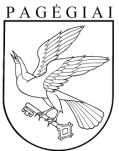 Pagėgių savivaldybės tarybasprendimasdėl PAGĖGIŲ SAVIVALDYBĖS TARYBOS 2020 m. rugsėjo 24 d. sprendimo Nr. T-186 „Dėl PAGĖGIŲ SAVIVALDYBĖS BŪSTO IR SOCIALINIO BŪSTO NUOMOS TVARKOS APRAŠO PATVIRTINIMO“ pakeitimo2022 m. kovo 28 d. Nr. T1-73Pagėgiaim.d.- adresas:;- bendras plotas- bendras plotaskv. m;kv. m;- naudingas plotas- naudingas plotaskv. m;kv. m;- statybos metai- statybos metaigyvenamosios patalpos yragyvenamosios patalpos yragyvenamosios patalpos yragyvenamosios patalpos yrapastatopastatopastatopastatopastatopastatoaukšte, kuriose yra:aukšte, kuriose yra:aukšte, kuriose yra:aukšte, kuriose yra:aukšte, kuriose yra:aukšte, kuriose yra:aukšte, kuriose yra:- šaltas vanduo- šaltas vanduo;- karštas vanduo- karštas vanduo;- kanalizacija- kanalizacija;- dujos- dujos;- apšildymas (vietinis, centralizuotas)- apšildymas (vietinis, centralizuotas)- apšildymas (vietinis, centralizuotas)- apšildymas (vietinis, centralizuotas)- apšildymas (vietinis, centralizuotas)- apšildymas (vietinis, centralizuotas)- apšildymas (vietinis, centralizuotas);;- priklausinyskv. mkv. m....Gyvenamąsias patalpas galima apžiūrėti ikiGyvenamąsias patalpas galima apžiūrėti ikiGyvenamąsias patalpas galima apžiūrėti ikiGyvenamąsias patalpas galima apžiūrėti ikiGyvenamąsias patalpas galima apžiūrėti ikiGyvenamąsias patalpas galima apžiūrėti ikiGyvenamąsias patalpas galima apžiūrėti ikiGyvenamąsias patalpas galima apžiūrėti ikim.m.m.m.d.d.Apsisprendimą nuomoti ar nenuomoti siūlomą būstą priimti ir užpildytą šį pasiūlymą grąžinti  jįApsisprendimą nuomoti ar nenuomoti siūlomą būstą priimti ir užpildytą šį pasiūlymą grąžinti  jįApsisprendimą nuomoti ar nenuomoti siūlomą būstą priimti ir užpildytą šį pasiūlymą grąžinti  jįApsisprendimą nuomoti ar nenuomoti siūlomą būstą priimti ir užpildytą šį pasiūlymą grąžinti  jįApsisprendimą nuomoti ar nenuomoti siūlomą būstą priimti ir užpildytą šį pasiūlymą grąžinti  jįApsisprendimą nuomoti ar nenuomoti siūlomą būstą priimti ir užpildytą šį pasiūlymą grąžinti  jįApsisprendimą nuomoti ar nenuomoti siūlomą būstą priimti ir užpildytą šį pasiūlymą grąžinti  jįApsisprendimą nuomoti ar nenuomoti siūlomą būstą priimti ir užpildytą šį pasiūlymą grąžinti  jįApsisprendimą nuomoti ar nenuomoti siūlomą būstą priimti ir užpildytą šį pasiūlymą grąžinti  jįApsisprendimą nuomoti ar nenuomoti siūlomą būstą priimti ir užpildytą šį pasiūlymą grąžinti  jįApsisprendimą nuomoti ar nenuomoti siūlomą būstą priimti ir užpildytą šį pasiūlymą grąžinti  jįApsisprendimą nuomoti ar nenuomoti siūlomą būstą priimti ir užpildytą šį pasiūlymą grąžinti  jįApsisprendimą nuomoti ar nenuomoti siūlomą būstą priimti ir užpildytą šį pasiūlymą grąžinti  jįApsisprendimą nuomoti ar nenuomoti siūlomą būstą priimti ir užpildytą šį pasiūlymą grąžinti  jįApsisprendimą nuomoti ar nenuomoti siūlomą būstą priimti ir užpildytą šį pasiūlymą grąžinti  jįApsisprendimą nuomoti ar nenuomoti siūlomą būstą priimti ir užpildytą šį pasiūlymą grąžinti  jįApsisprendimą nuomoti ar nenuomoti siūlomą būstą priimti ir užpildytą šį pasiūlymą grąžinti  jįApsisprendimą nuomoti ar nenuomoti siūlomą būstą priimti ir užpildytą šį pasiūlymą grąžinti  jįApsisprendimą nuomoti ar nenuomoti siūlomą būstą priimti ir užpildytą šį pasiūlymą grąžinti  jįApsisprendimą nuomoti ar nenuomoti siūlomą būstą priimti ir užpildytą šį pasiūlymą grąžinti  jįApsisprendimą nuomoti ar nenuomoti siūlomą būstą priimti ir užpildytą šį pasiūlymą grąžinti  jįApsisprendimą nuomoti ar nenuomoti siūlomą būstą priimti ir užpildytą šį pasiūlymą grąžinti  jįApsisprendimą nuomoti ar nenuomoti siūlomą būstą priimti ir užpildytą šį pasiūlymą grąžinti  jįApsisprendimą nuomoti ar nenuomoti siūlomą būstą priimti ir užpildytą šį pasiūlymą grąžinti  jįpateikusiam Savivaldybės administracijos darbuotojui iki                                                                                                                  pateikusiam Savivaldybės administracijos darbuotojui iki                                                                                                                  pateikusiam Savivaldybės administracijos darbuotojui iki                                                                                                                  pateikusiam Savivaldybės administracijos darbuotojui iki                                                                                                                  pateikusiam Savivaldybės administracijos darbuotojui iki                                                                                                                  pateikusiam Savivaldybės administracijos darbuotojui iki                                                                                                                  pateikusiam Savivaldybės administracijos darbuotojui iki                                                                                                                  pateikusiam Savivaldybės administracijos darbuotojui iki                                                                                                                  pateikusiam Savivaldybės administracijos darbuotojui iki                                                                                                                  pateikusiam Savivaldybės administracijos darbuotojui iki                                                                                                                  pateikusiam Savivaldybės administracijos darbuotojui iki                                                                                                                  pateikusiam Savivaldybės administracijos darbuotojui iki                                                                                                                  m.m.m.d.Ašsiūlomą būstą nuomoti.Nuomotojas:[juridinio asmens pavadinimas, kodas, buveinės adresas, telefono Nr., atsiskaitomosios sąskaitos banke Nr.]__________________________________(pareigos, vardas ir pavardė, parašas)Nuomininkas:[vardas ir pavardė, asmens kodas / gimimo data, adresas, telefono Nr., atsiskaitomosios sąskaitos banke Nr.]__________________________________(vardas ir pavardė, parašas)Perdavė Nuomotojas / Nuomininkas:[pareigos, vardas ir pavardė / vardas ir pavardė] ____________________________________(pareigos, vardas ir pavardė, parašas / vardas ir pavardė, parašas) A. V.Priėmė Nuomininkas / Nuomotojas:[vardas ir pavardė / pareigos, vardas ir pavardė]_______________________________(vardas ir pavardė, parašas / pareigos, vardas ir pavardė, parašas)Perdavė Nuomotojas / Nuomininkas:[pareigos, vardas ir pavardė / vardas ir pavardė] _____________________________________(pareigos, vardas ir pavardė, parašas / vardas ir pavardė, parašas) A. V.Priėmė Nuomininkas / Nuomotojas:[vardas ir pavardė / pareigos, vardas ir pavardė]_____________________________________(vardas ir pavardė, parašas / pareigos, vardas ir pavardė, parašas)